BEFORE THE FLORIDA PUBLIC SERVICE COMMISSIONNotice of DEVELOPMENT OF RULEMAKINGTOall electric utilities,the office of public counsel OTHER INTERESTED PERSONSUndocketedIN RE: AMENDMENT OF RULE 25-6.0183, f.a.c., eLECTRIC uTILITY pROCEDURES FOR GENERATING CAPACITY SHORTAGE EMERGENCIESISSUED: February 12, 2024NOTICE is hereby given pursuant to Section 120.54, Florida Statutes, that the Florida Public Service Commission staff has initiated rulemaking to amend Rule 25-6.0183, Florida Administrative Code, pertaining to electric utility procedures for generating capacity shortage emergencies, to update the rule with the most current Florida Reliability Coordinating Council (FRCC) Generating Capacity Shortage Plan, which is incorporated into the rule.	The attached Notice of Development of Rulemaking appeared in the February 12, 2024 edition of the Florida Administrative Register (Volume 50, Number 29).  If requested in writing and not deemed unnecessary by the agency head, a rule development workshop will be scheduled and noticed in the next available Florida Administrative Register. Written requests for a rule development workshop must be submitted to Jon Rubottom, Office of the General Counsel, c/o Florida Public Service Commission, 2540 Shumard Oak Boulevard, Tallahassee, FL 32399-0850, 850-413-6199, jrubotto@psc.state.fl.us by February 26, 2024.  A copy of the preliminary draft rule is attached.	By DIRECTION of the Florida Public Service Commission this 12th day of February, 2024. Florida Public Service Commission2540 Shumard Oak BoulevardTallahassee, Florida  32399(850) 413-6770www.floridapsc.comCopies furnished:  A copy of this document is provided to the parties of record at the time of issuance and, if applicable, interested persons.JHR  Notice of Development of RulemakingPUBLIC SERVICE COMMISSIONRULE NO.: RULE TITLE:
25-6.0183: Electric Utility Procedures for Generating Capacity Shortage Emergencies
PURPOSE AND EFFECT: To update the rule with the most current Florida Reliability Coordinating Council (FRCC) Generating Capacity Shortage Plan, which is incorporated into the rule.
SUBJECT AREA TO BE ADDRESSED: FRCC Generating Capacity Shortage Plan for electric utilities
RULEMAKING AUTHORITY: 350.127(2), 366.05, F.S.
LAW IMPLEMENTED: 366.04(2)(c), 366.04(2)(f), 366.04(5), F.S.
IF REQUESTED IN WRITING AND NOT DEEMED UNNECESSARY BY THE AGENCY HEAD, A RULE DEVELOPMENT WORKSHOP WILL BE NOTICED IN THE NEXT AVAILABLE FLORIDA ADMINISTRATIVE REGISTER.
THE PERSON TO BE CONTACTED REGARDING THE PROPOSED RULE DEVELOPMENT AND A COPY OF THE PRELIMINARY DRAFT, IF AVAILABLE, IS: Jon Rubottom, Office of the General Counsel, c/o Florida Public Service Commission, 2540 Shumard Oak Blvd., Tallahassee, FL 32399-0850, (850)413-6199, jrubotto@psc.state.fl.us.

THE PRELIMINARY TEXT OF THE PROPOSED RULE DEVELOPMENT IS AVAILABLE AT NO CHARGE FROM THE CONTACT PERSON LISTED ABOVE.      25-6.0183 Electric Utility Procedures for Generating Capacity Shortage Emergencies.The plan to address generating capacity shortage emergencies within Florida Commission adopts prescribed by the Florida Reliability Coordinating Council in the FRCC Generating Capacity Shortage Plan, FRCC-MS-OPRC-015, Effective Date: November 1, 2023 December 15, 2016, Version: 18 8, which is adopted and hereby incorporated by reference into this rule and may be accessed at [new hyperlink] http://www.flrules.org/Gateway/reference.asp?No=Ref-08155, or by contacting the Commission’s Division of Engineering, Florida Public Service Commission, 2540 Shumard Oak Boulevard, Tallahassee, Florida 32399-0850 as the Commission’s plan to address generating capacity shortage emergencies within Florida.Rulemaking Authority 350.127(2), 366.05 FS. Law Implemented 366.04(2)(c), (f), (5) FS. History–New 2-12-91, Amended 3-19-98, 4-27-03, 5-1-08, 5-9-17,		.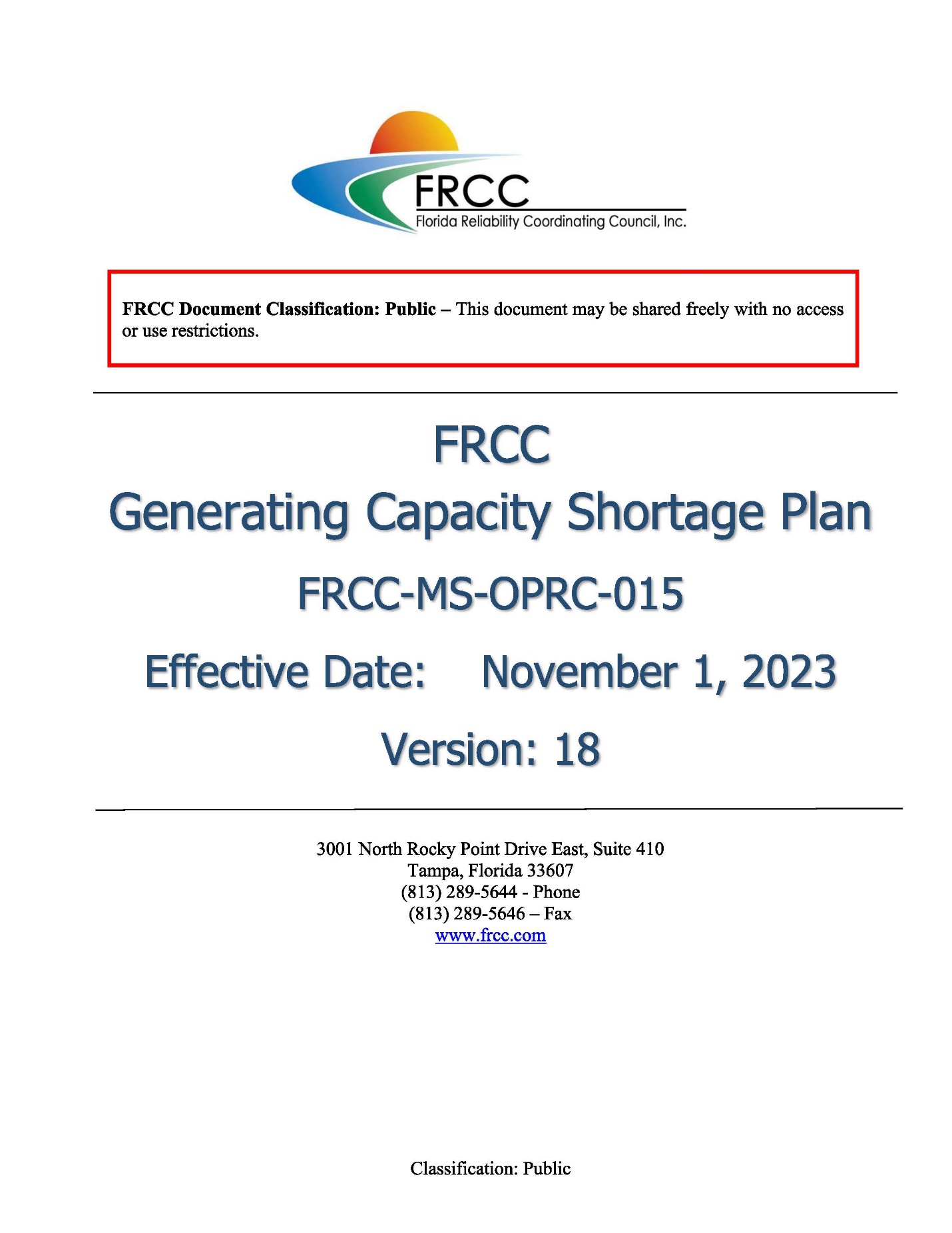 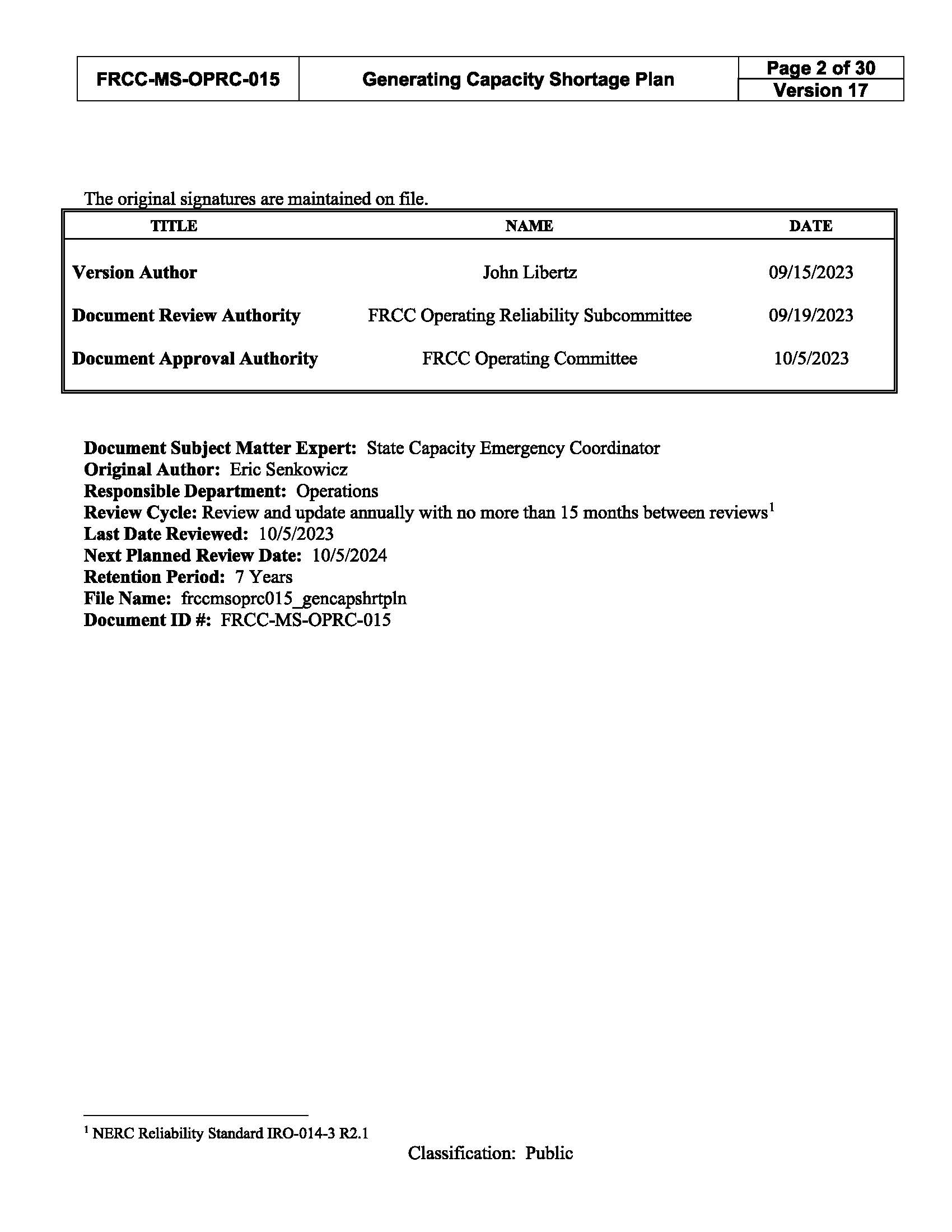 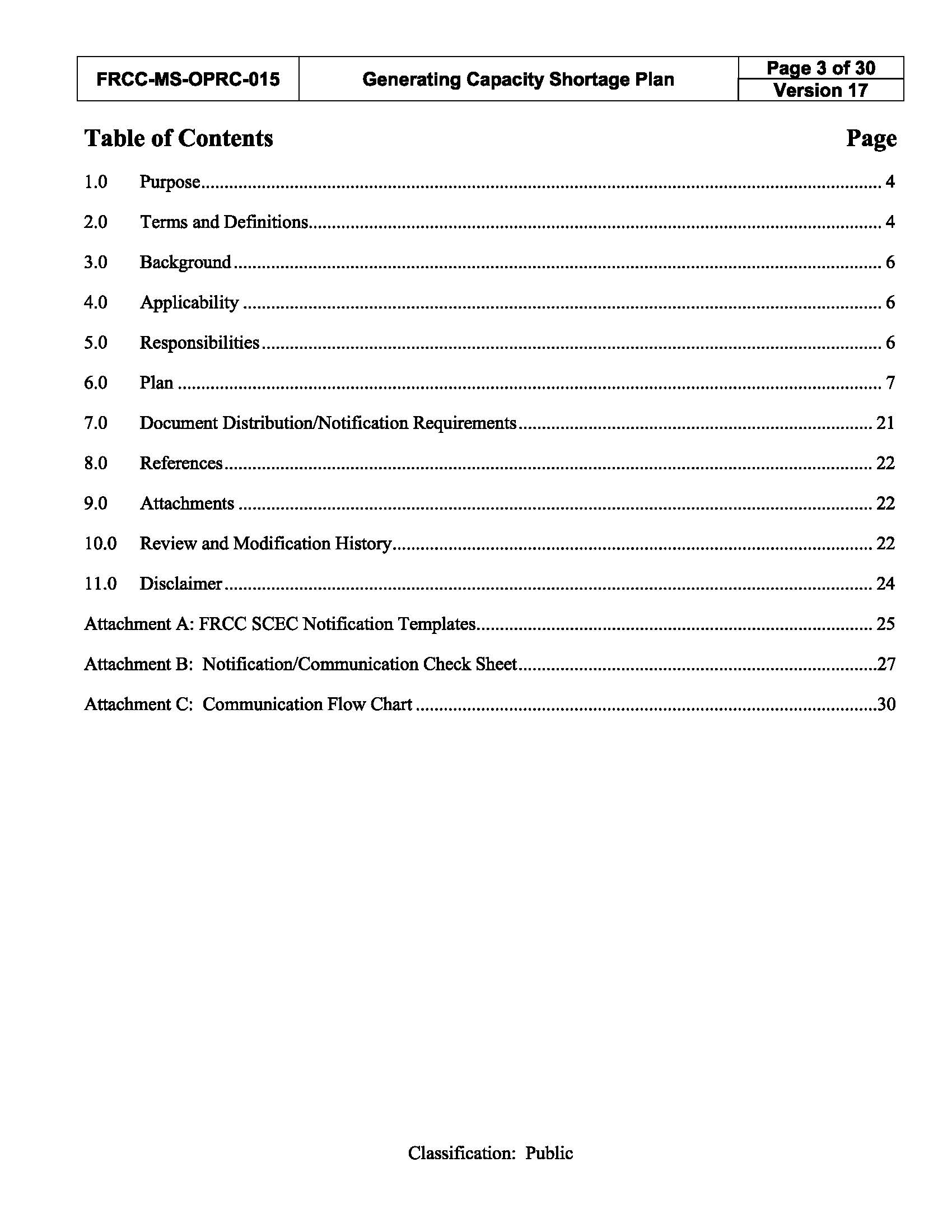 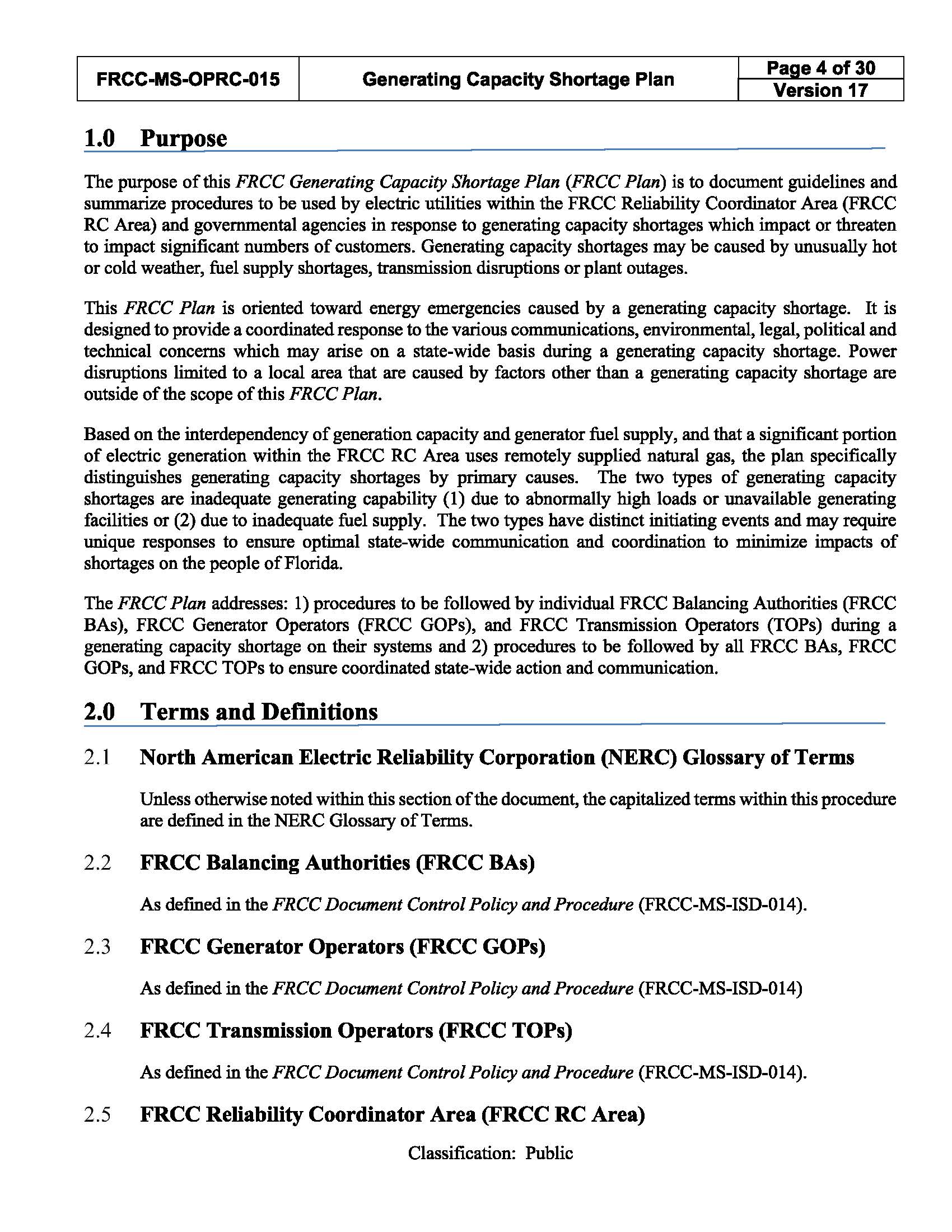 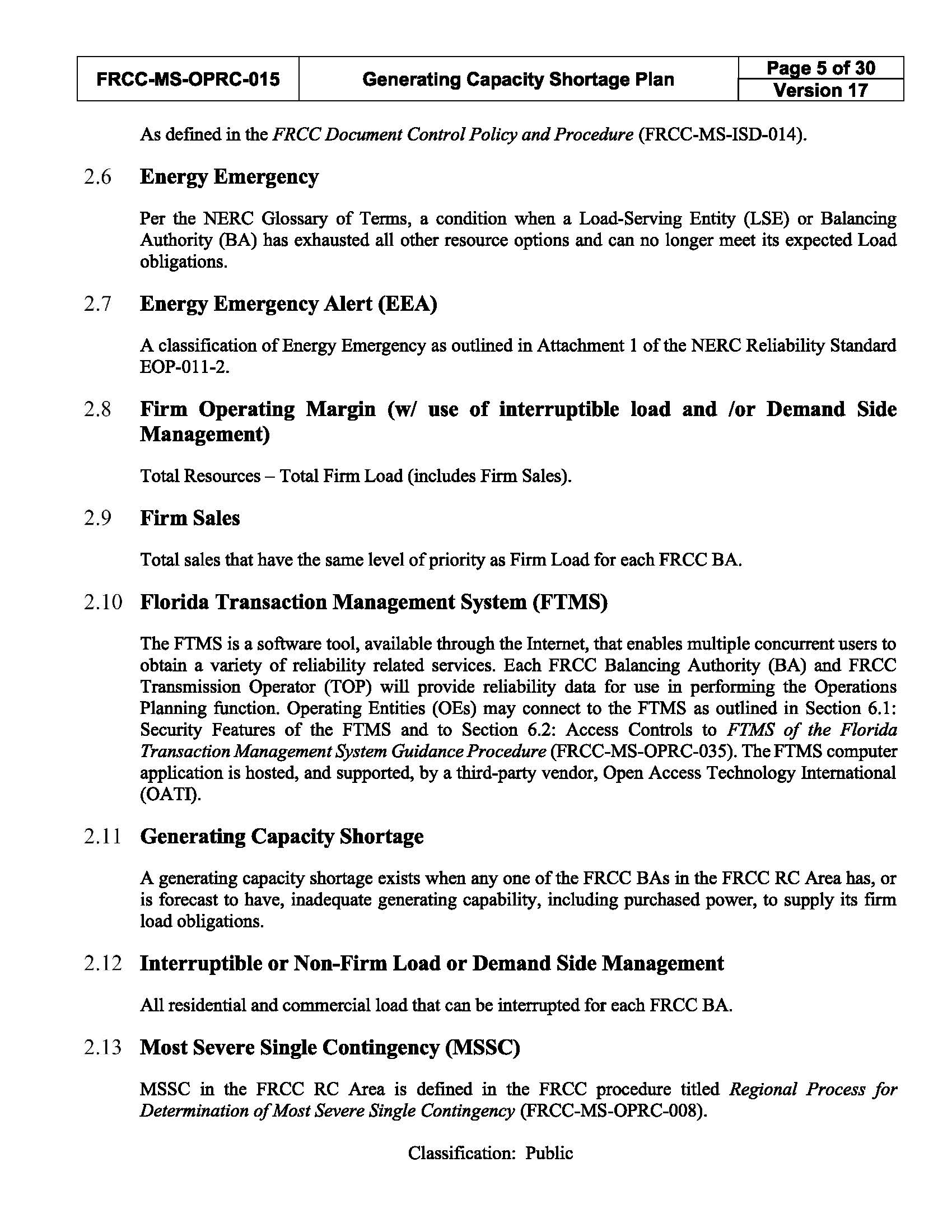 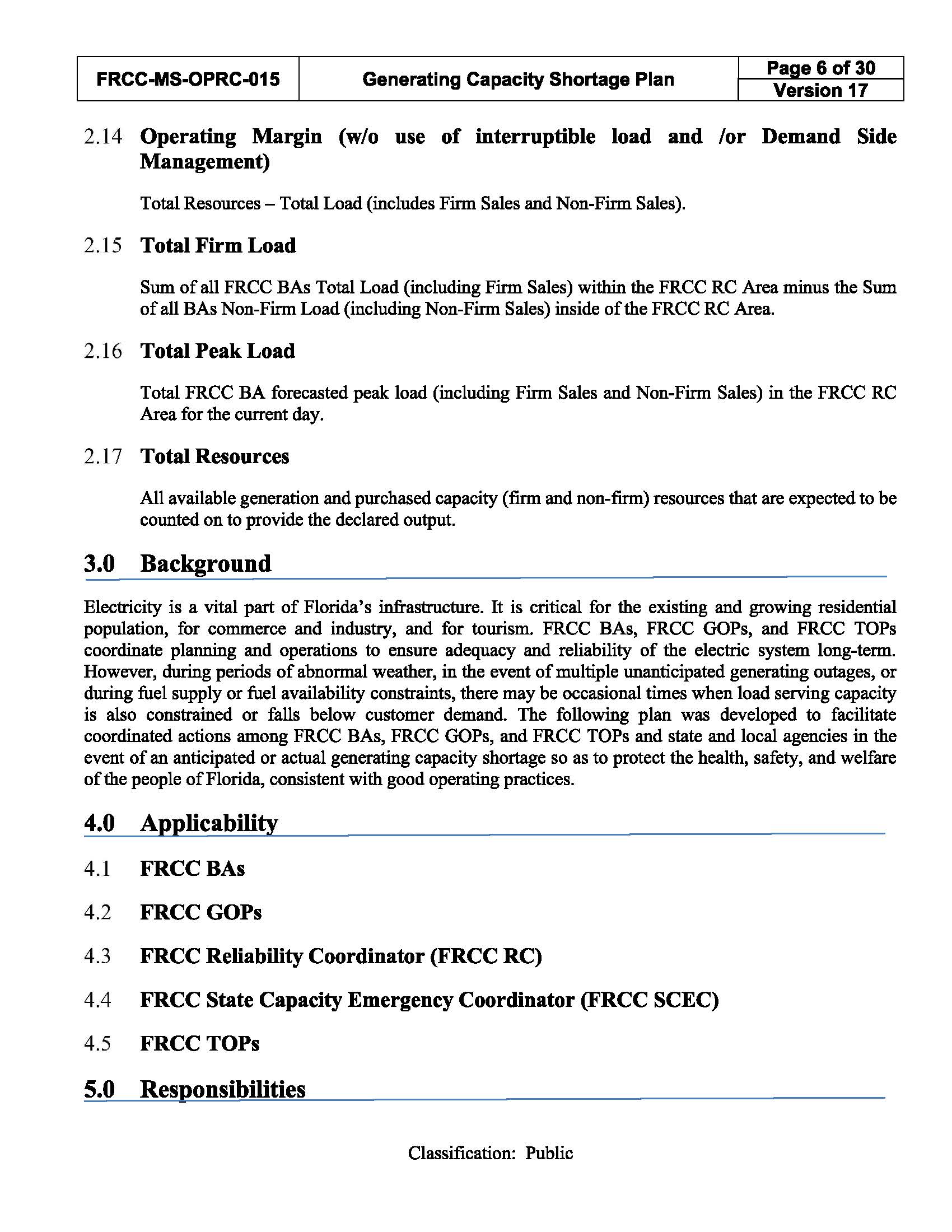 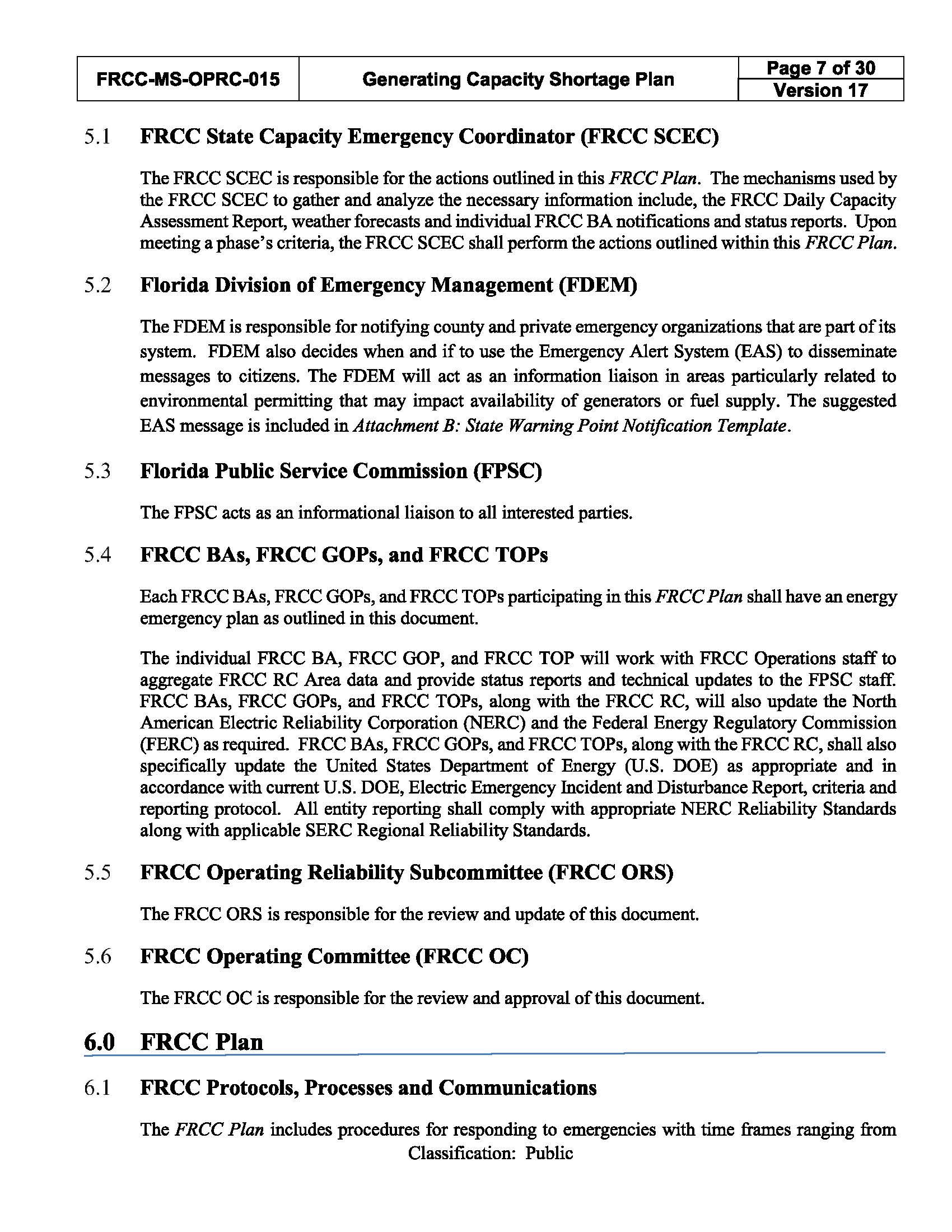 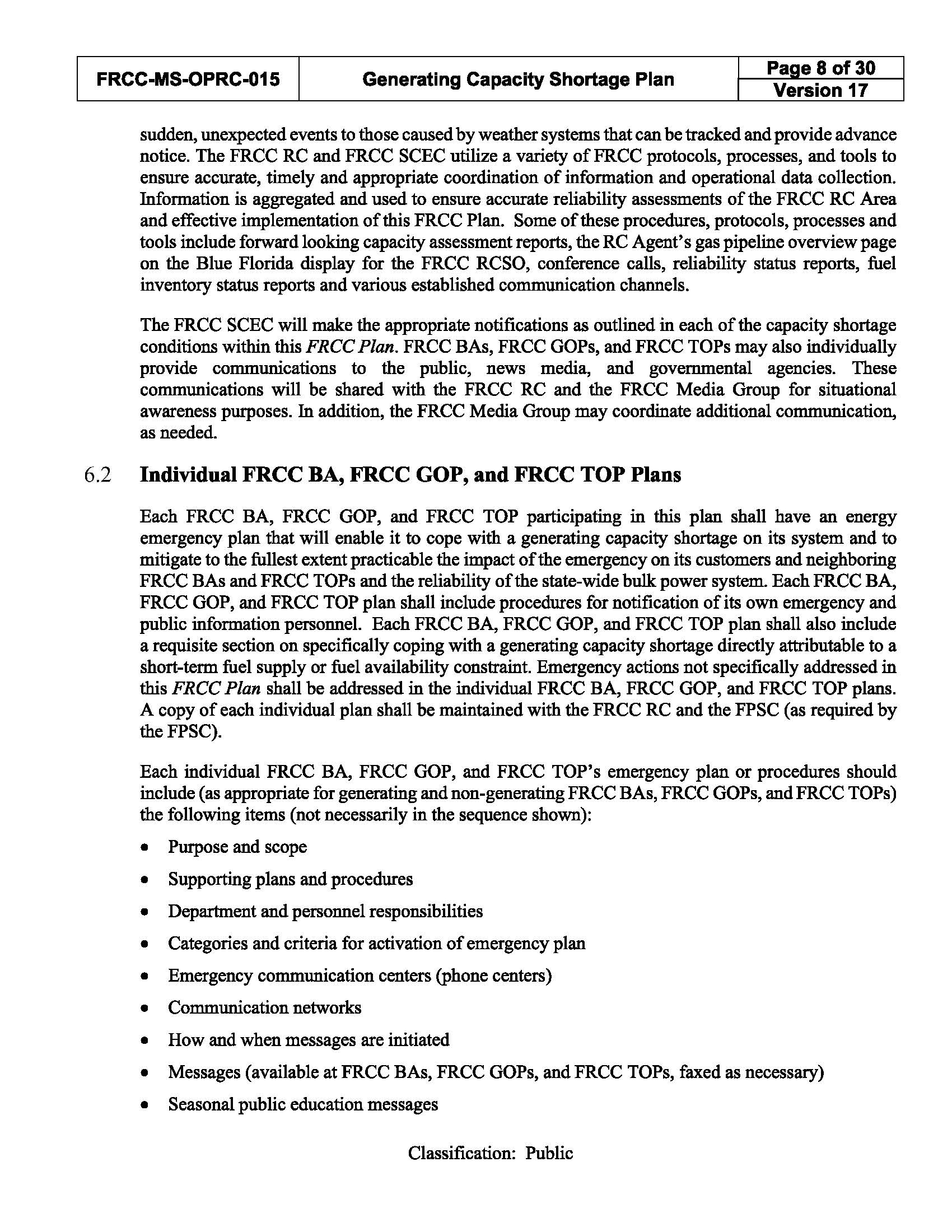 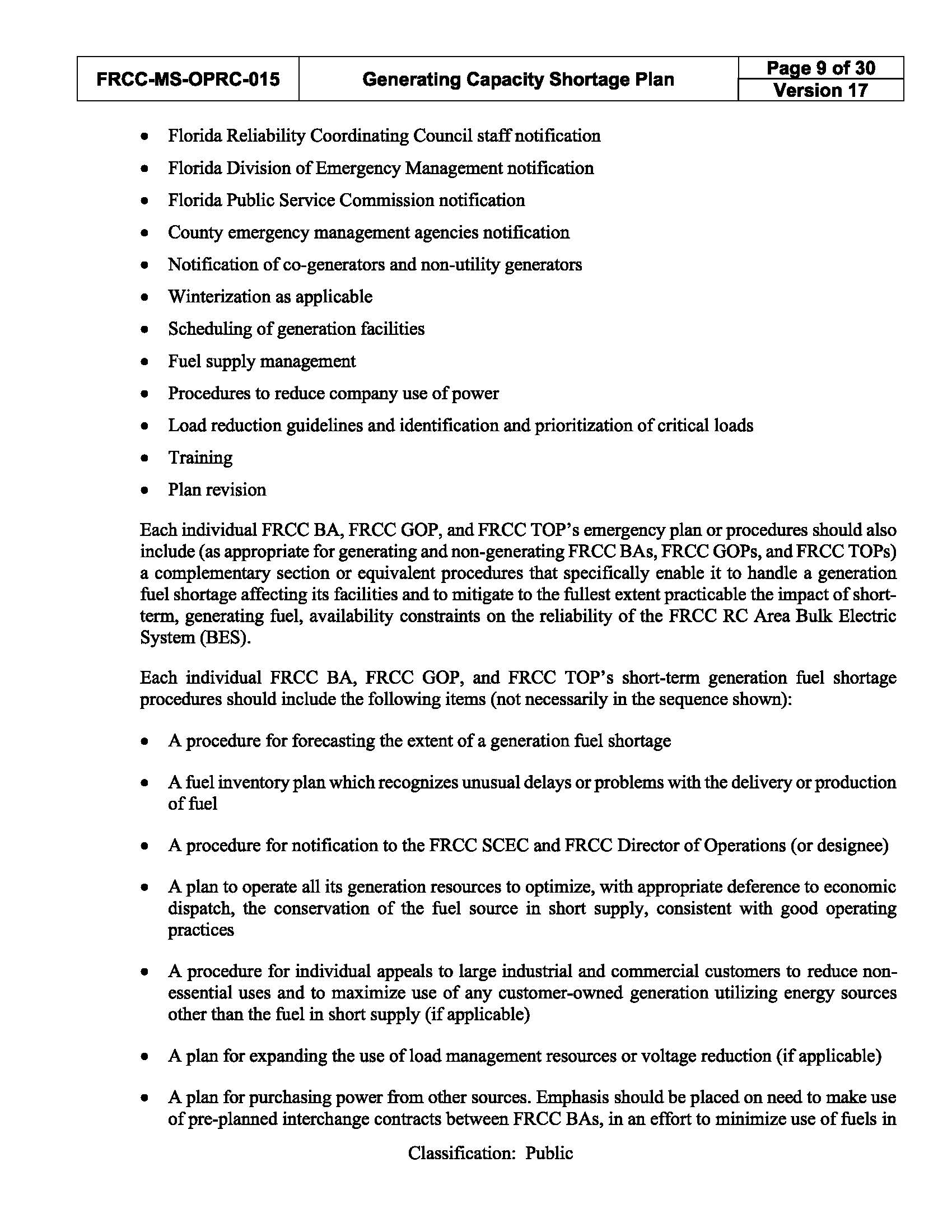 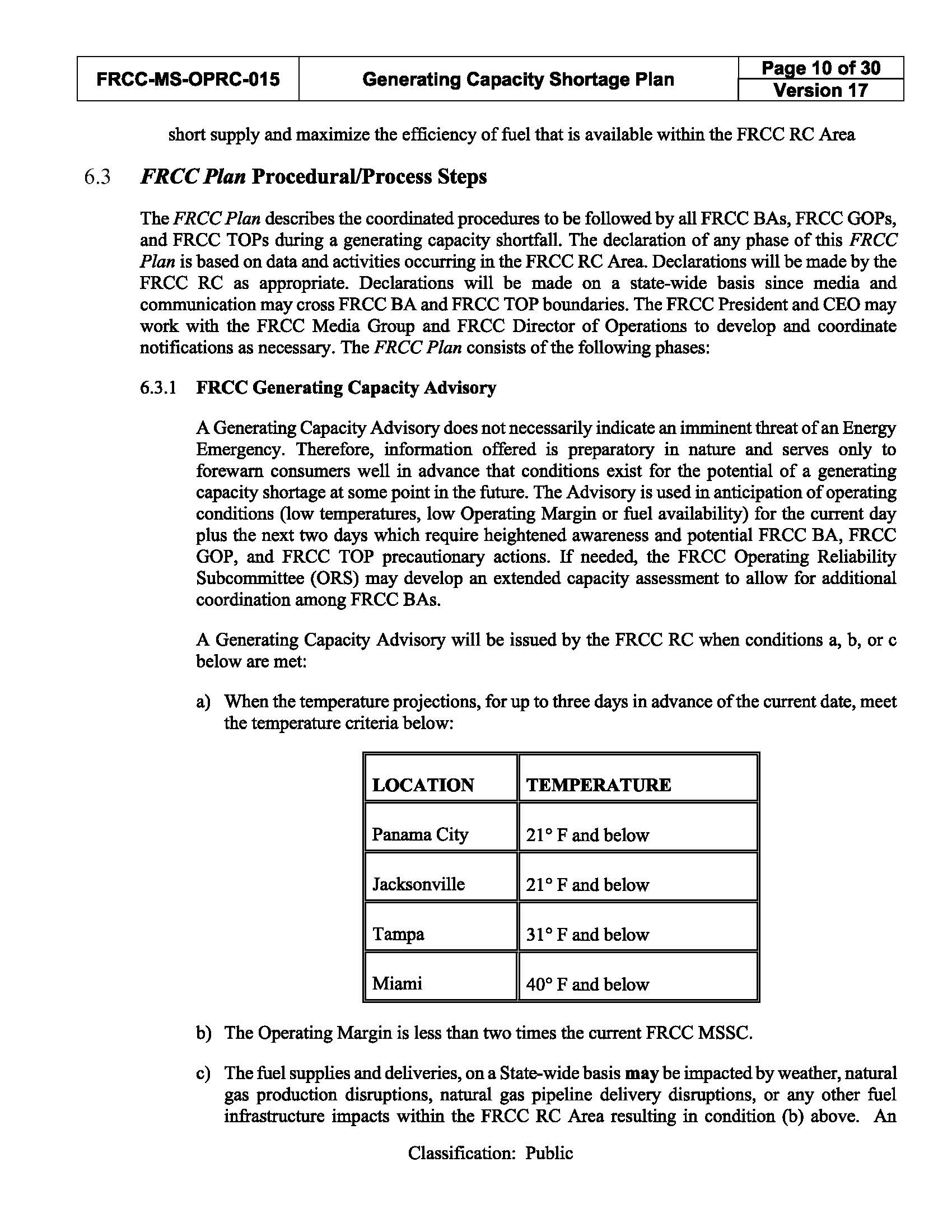 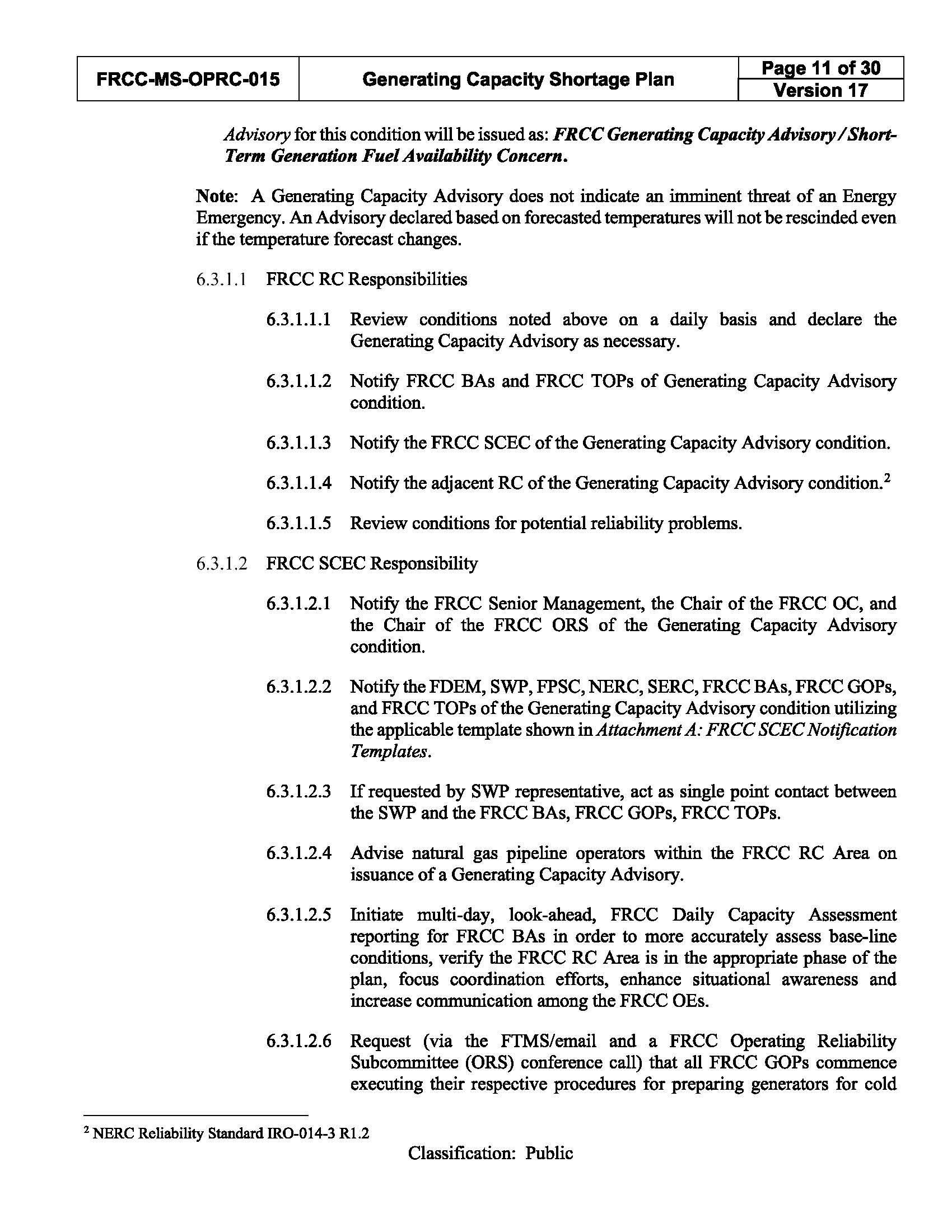 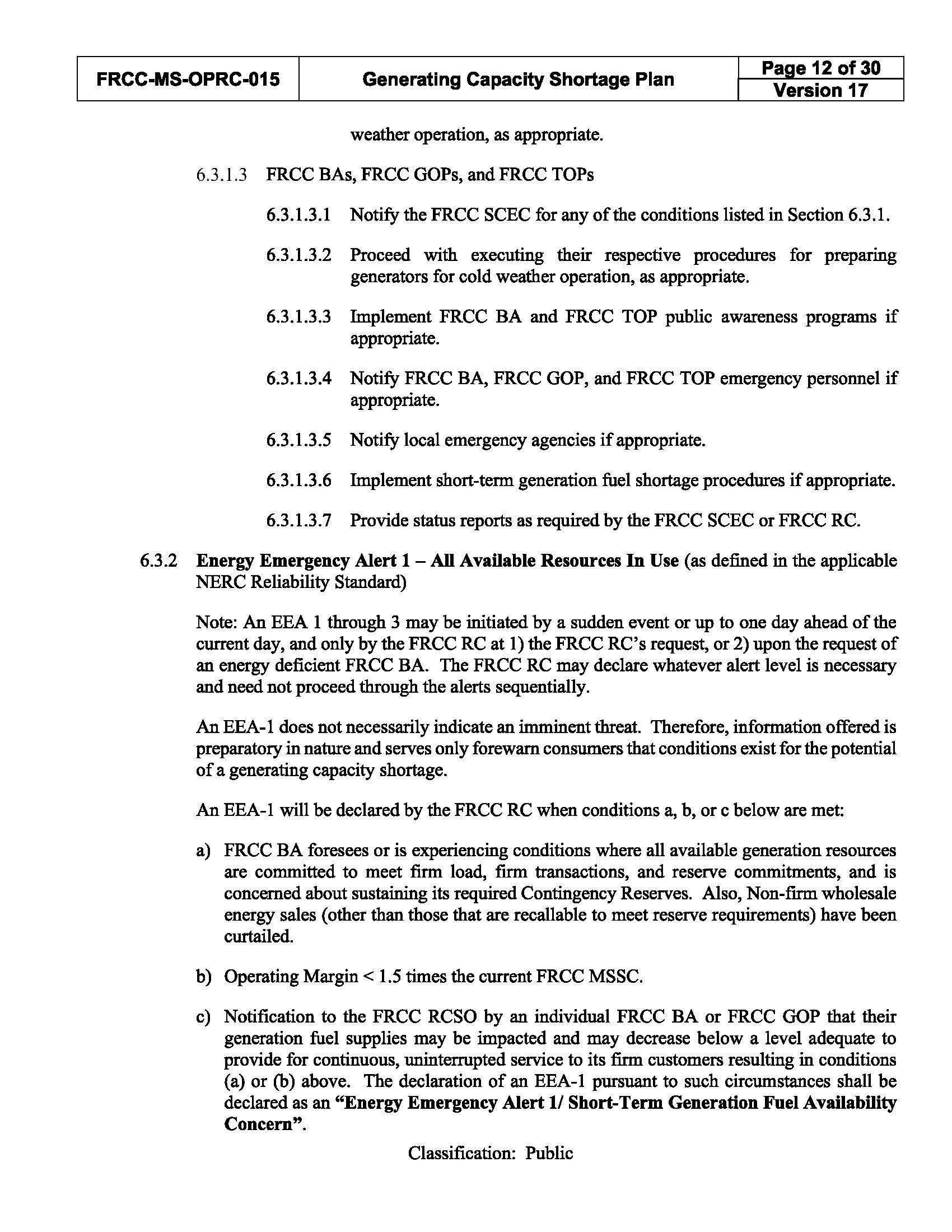 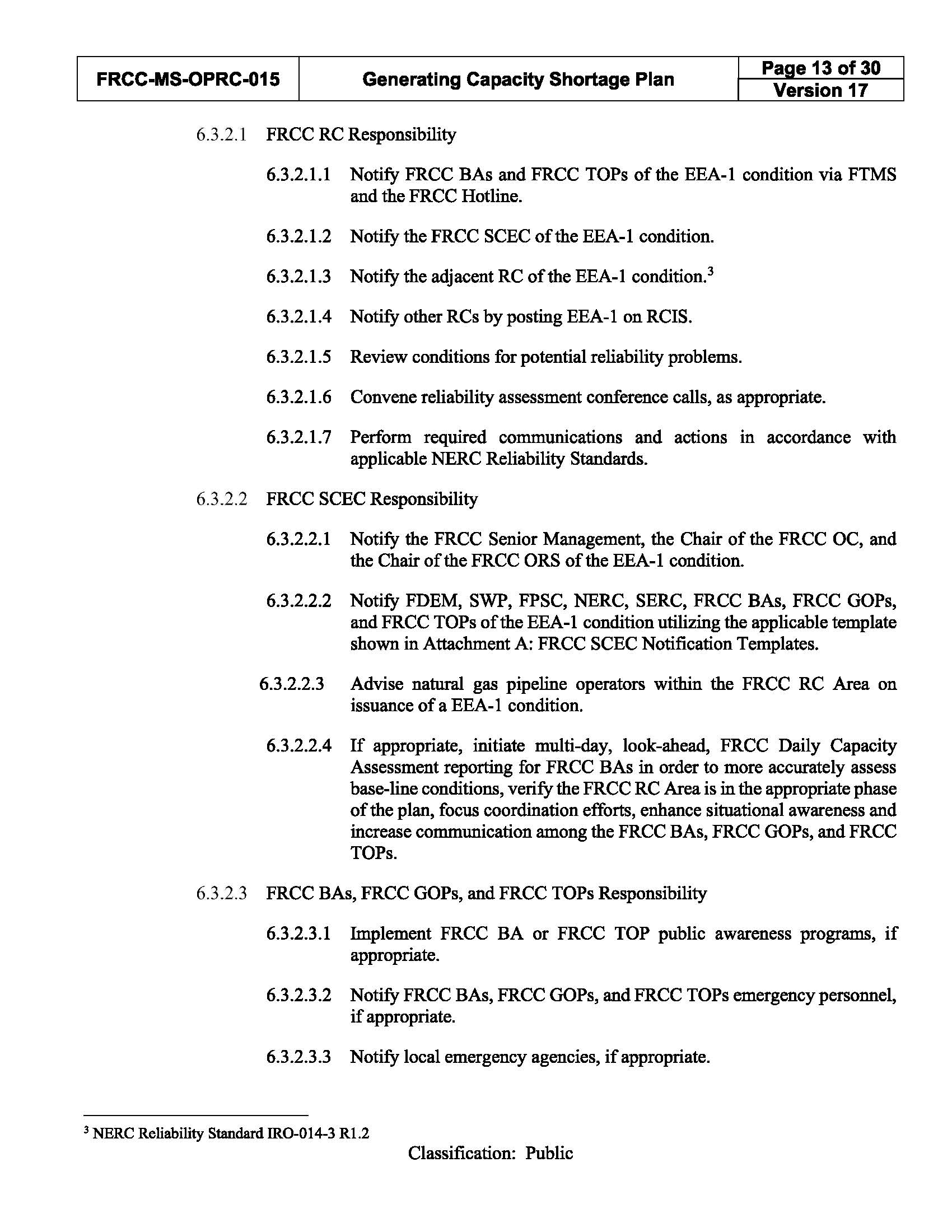 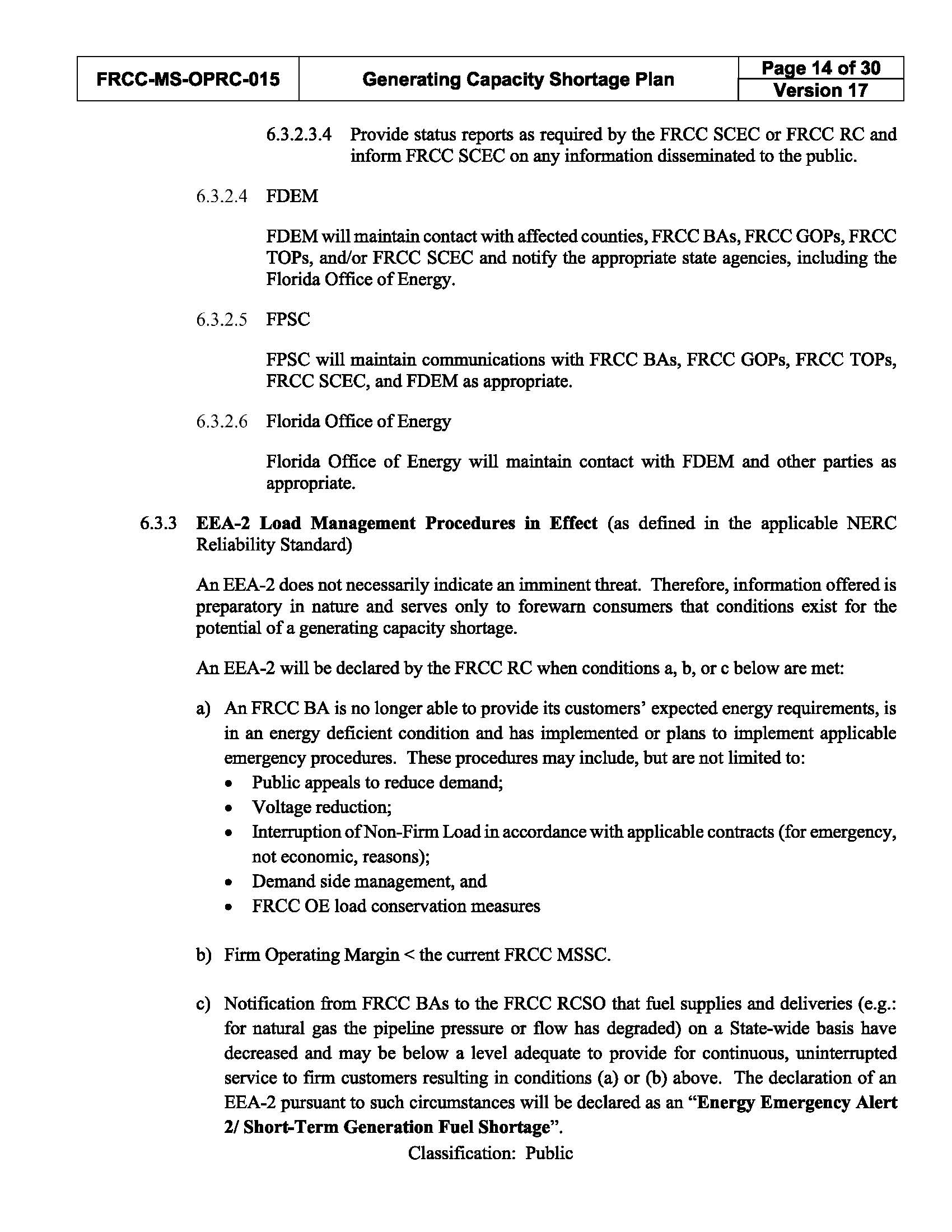 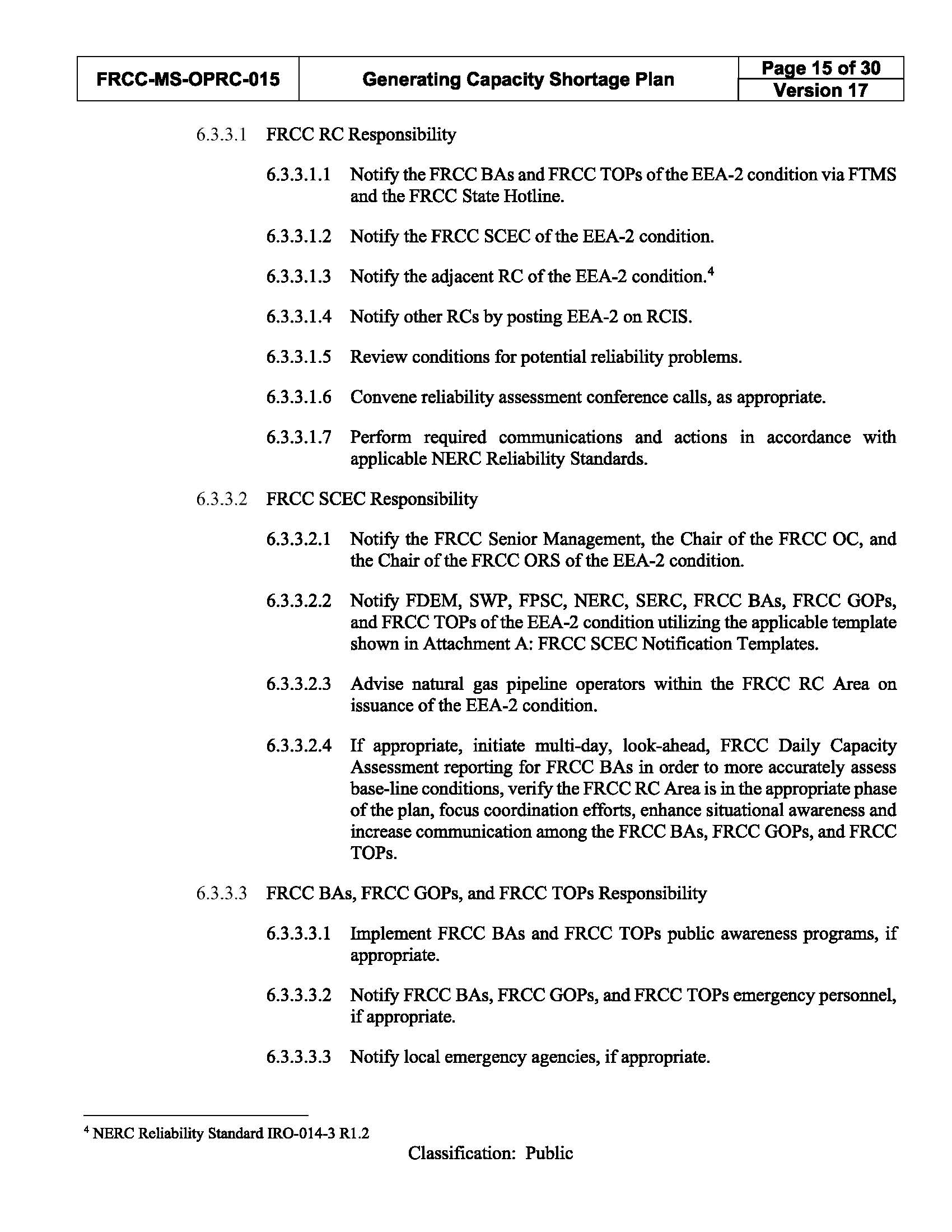 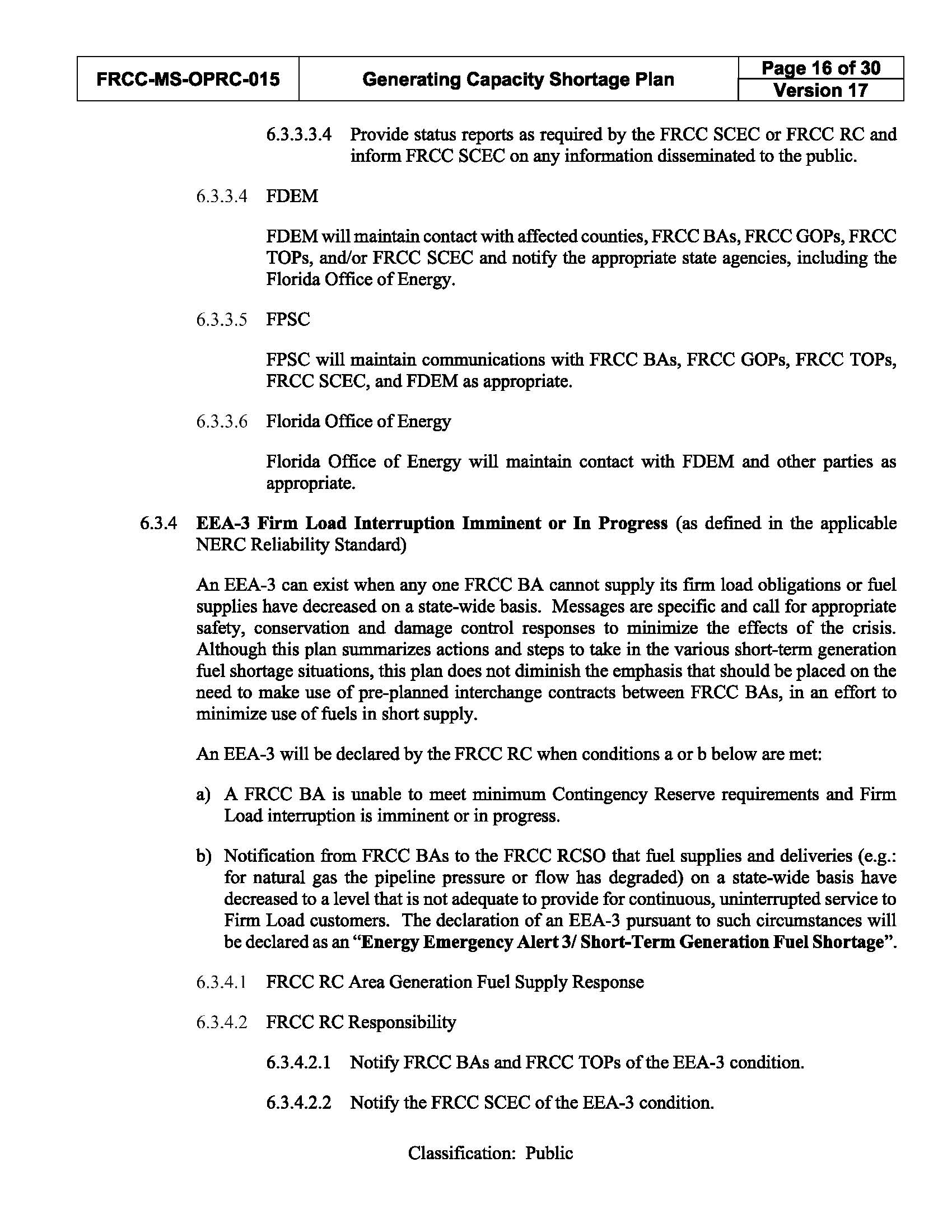 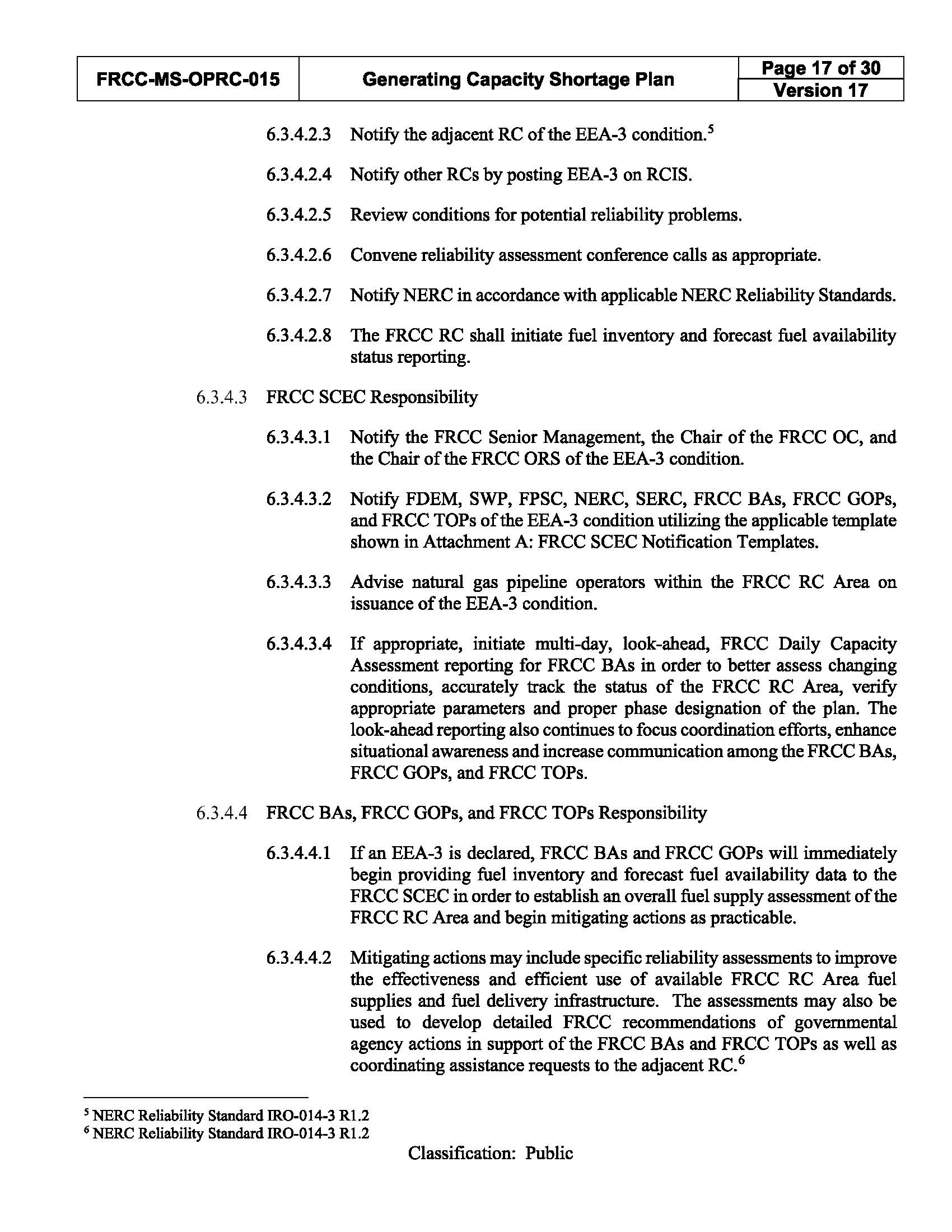 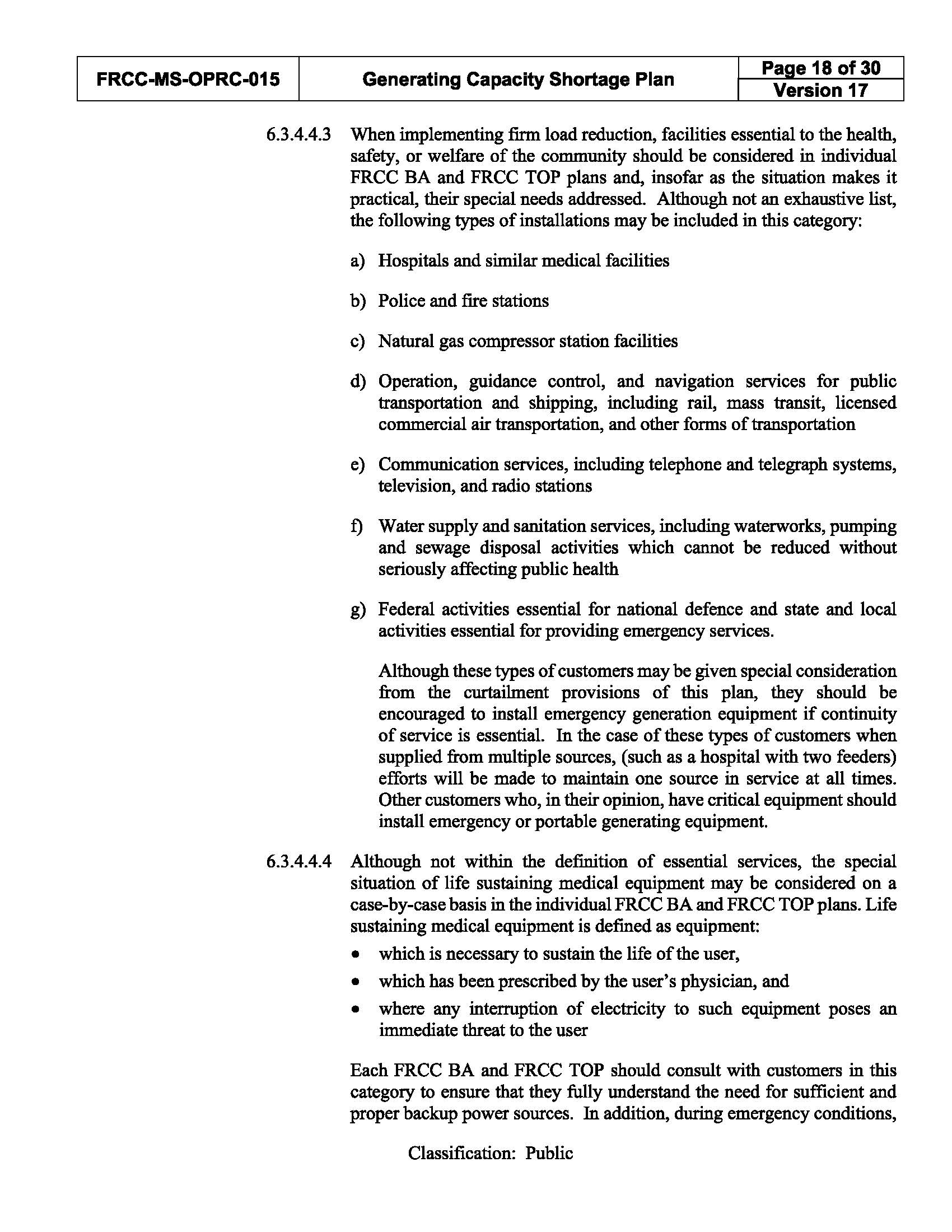 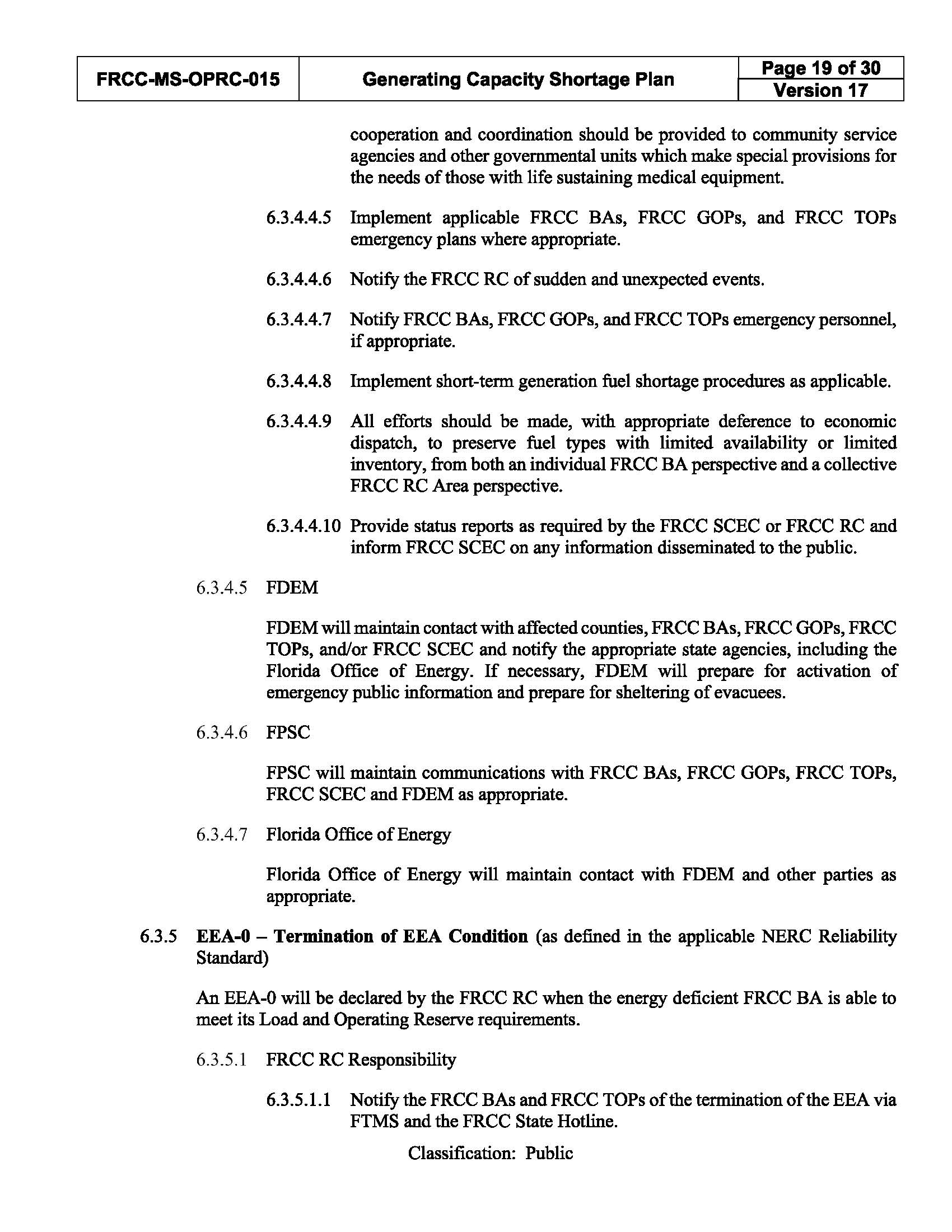 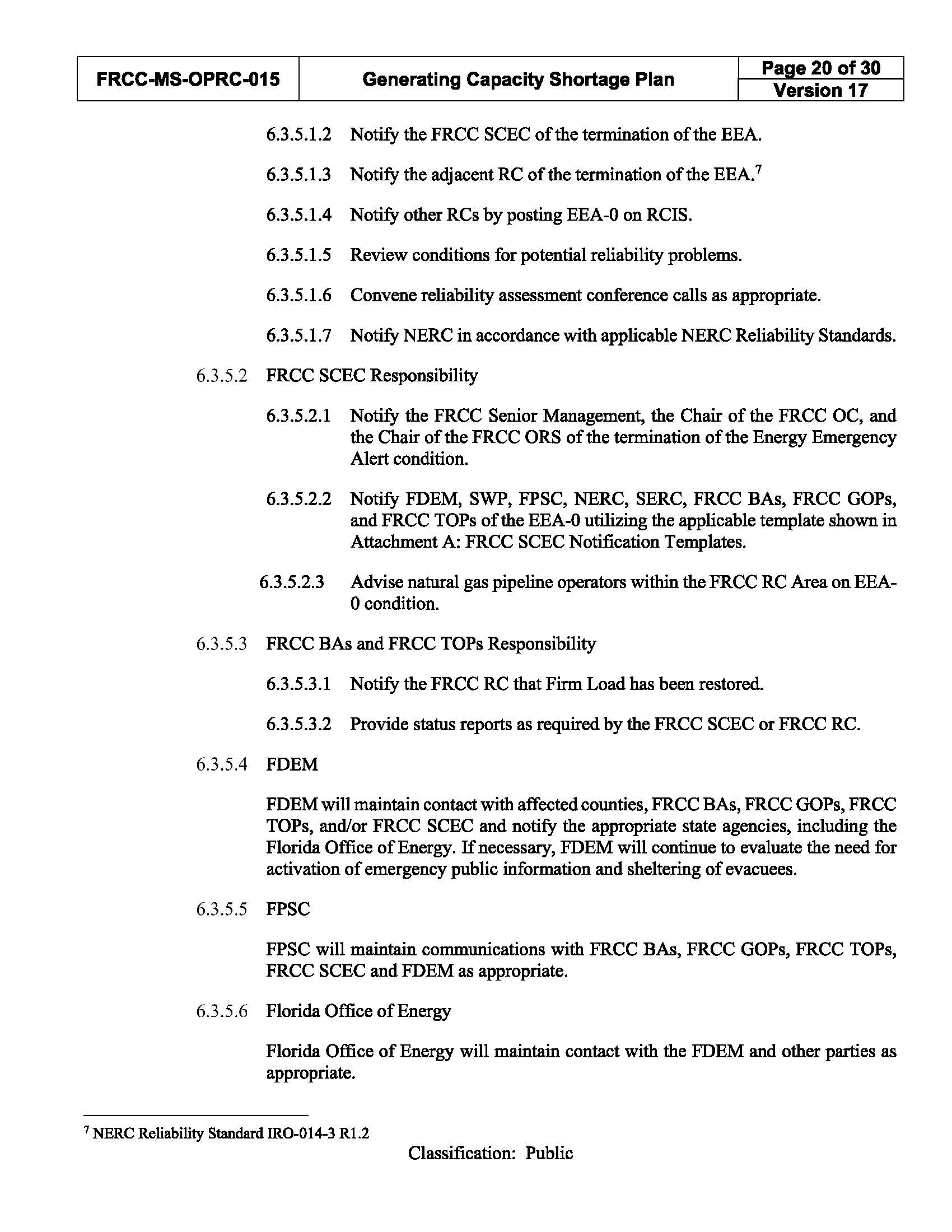 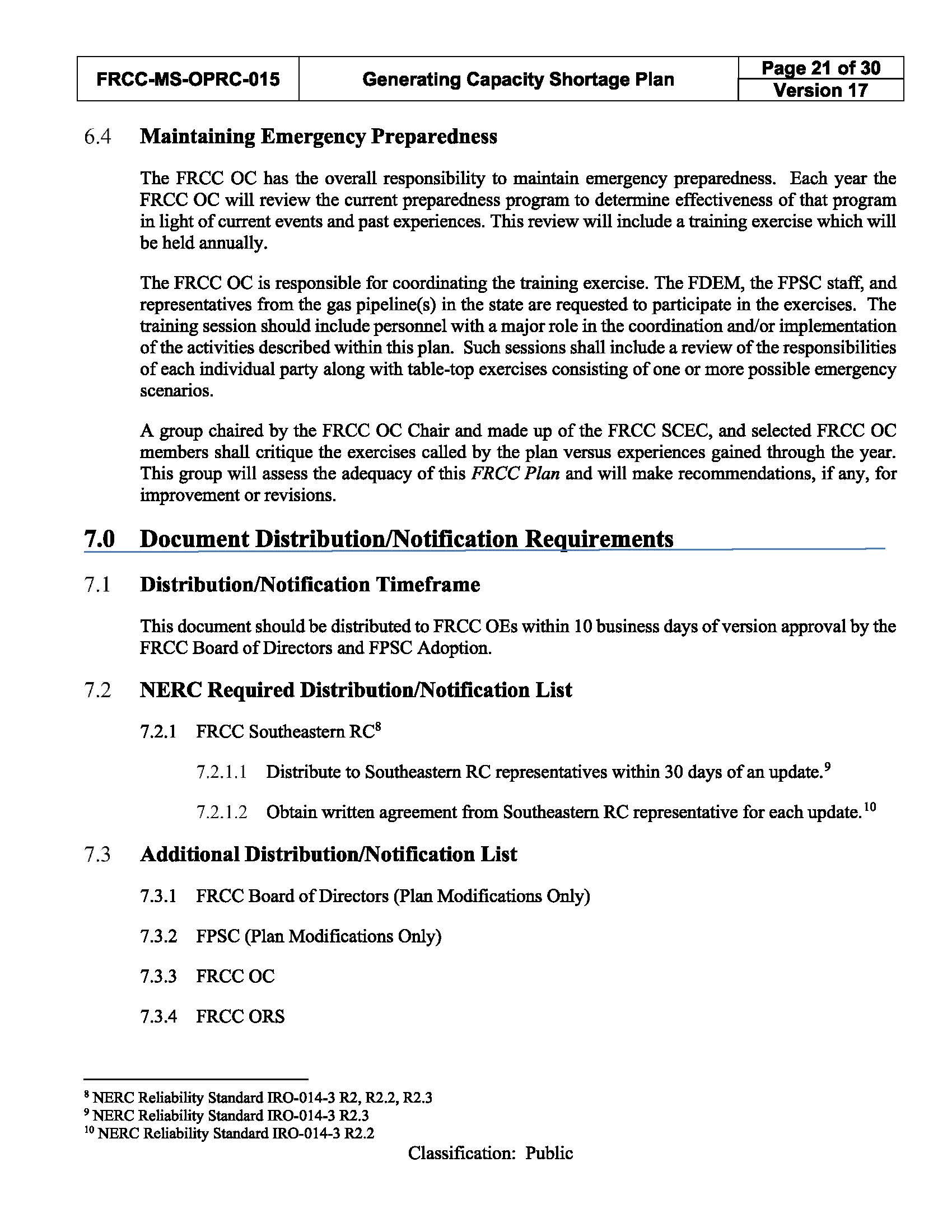 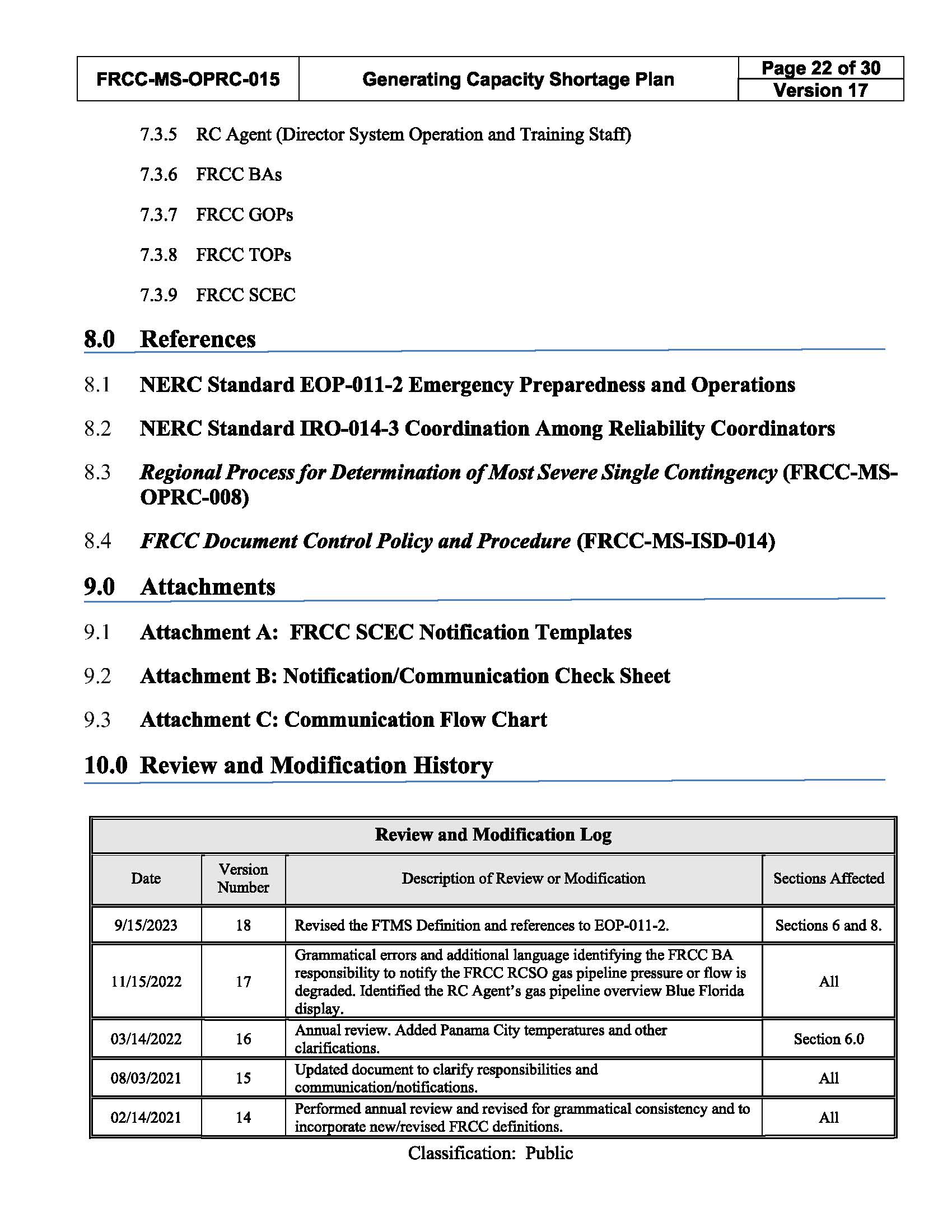 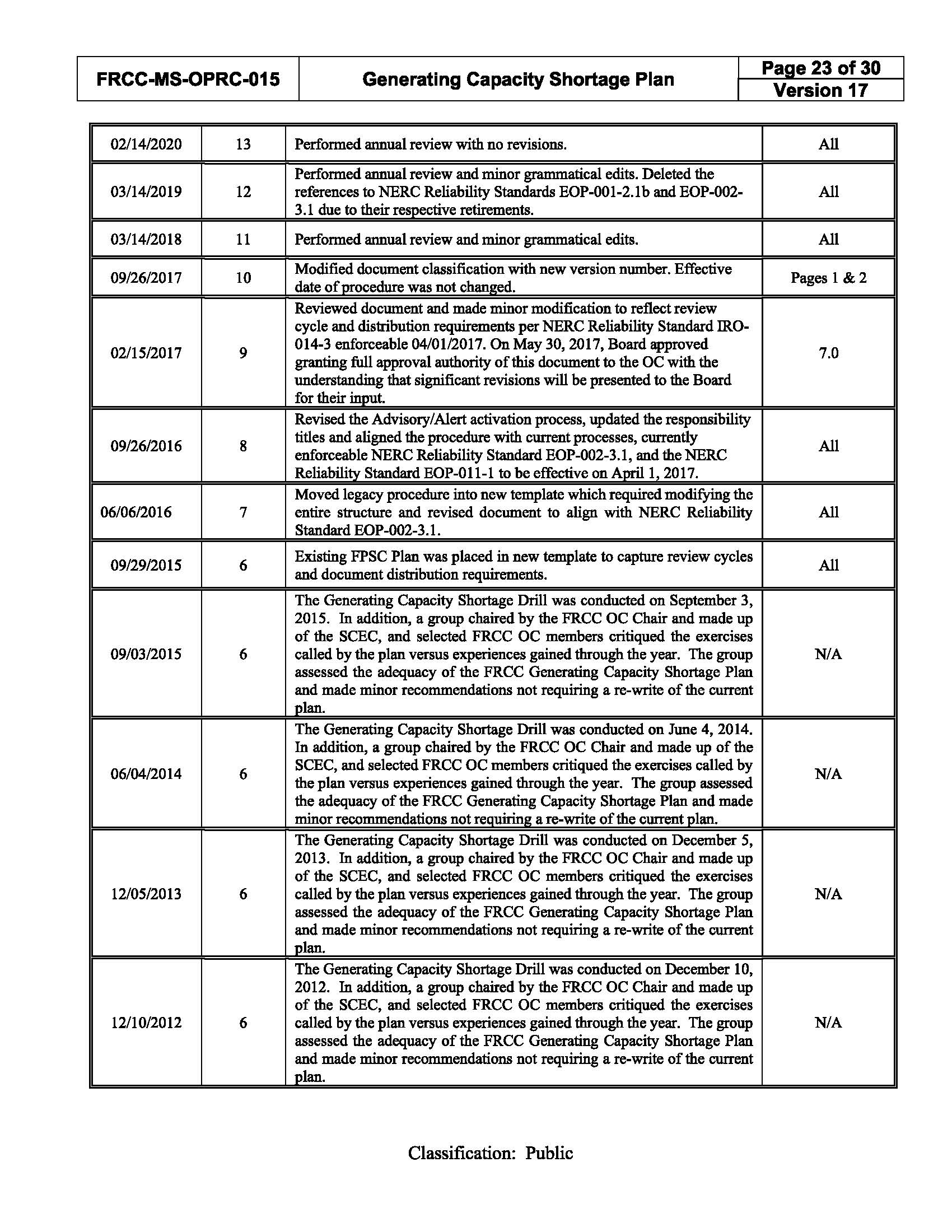 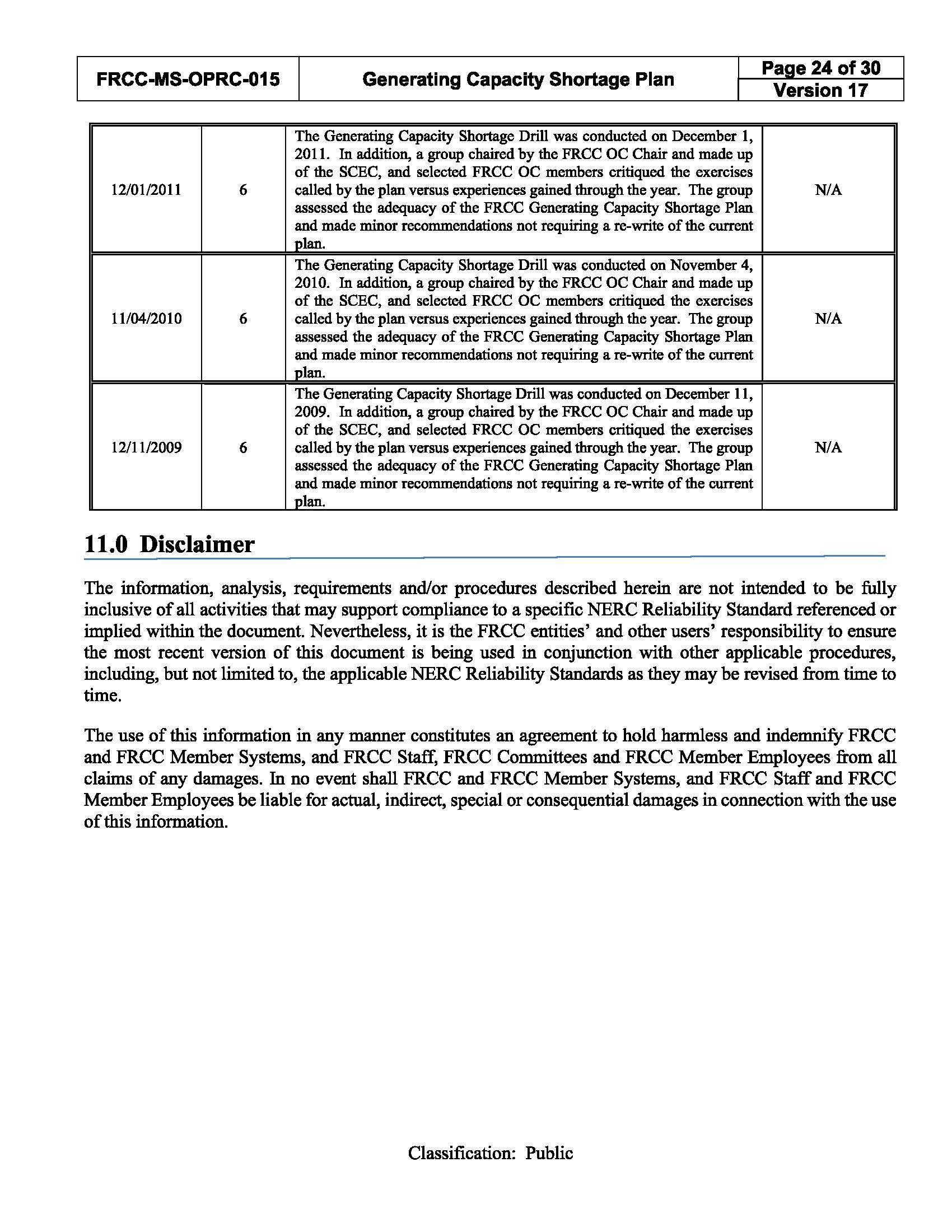 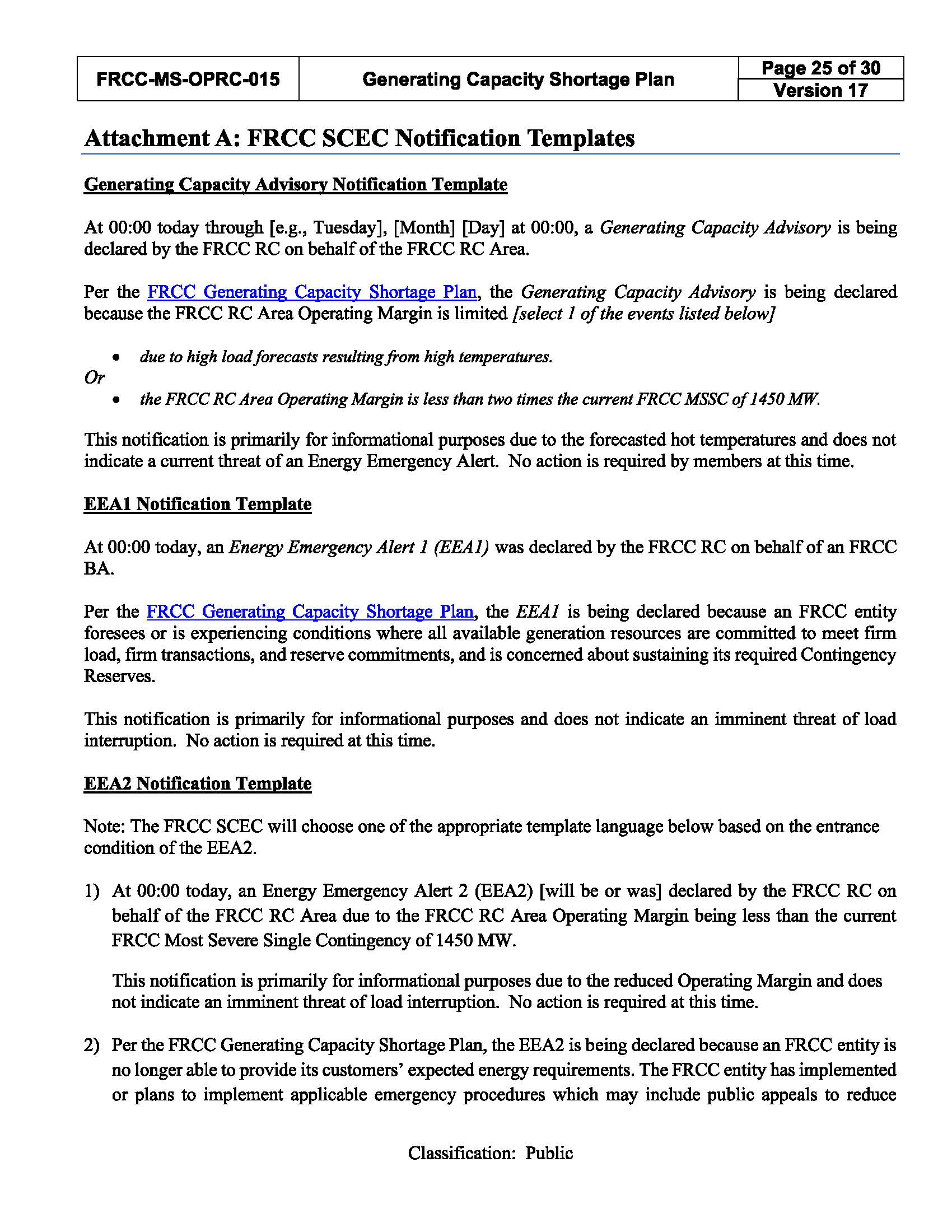 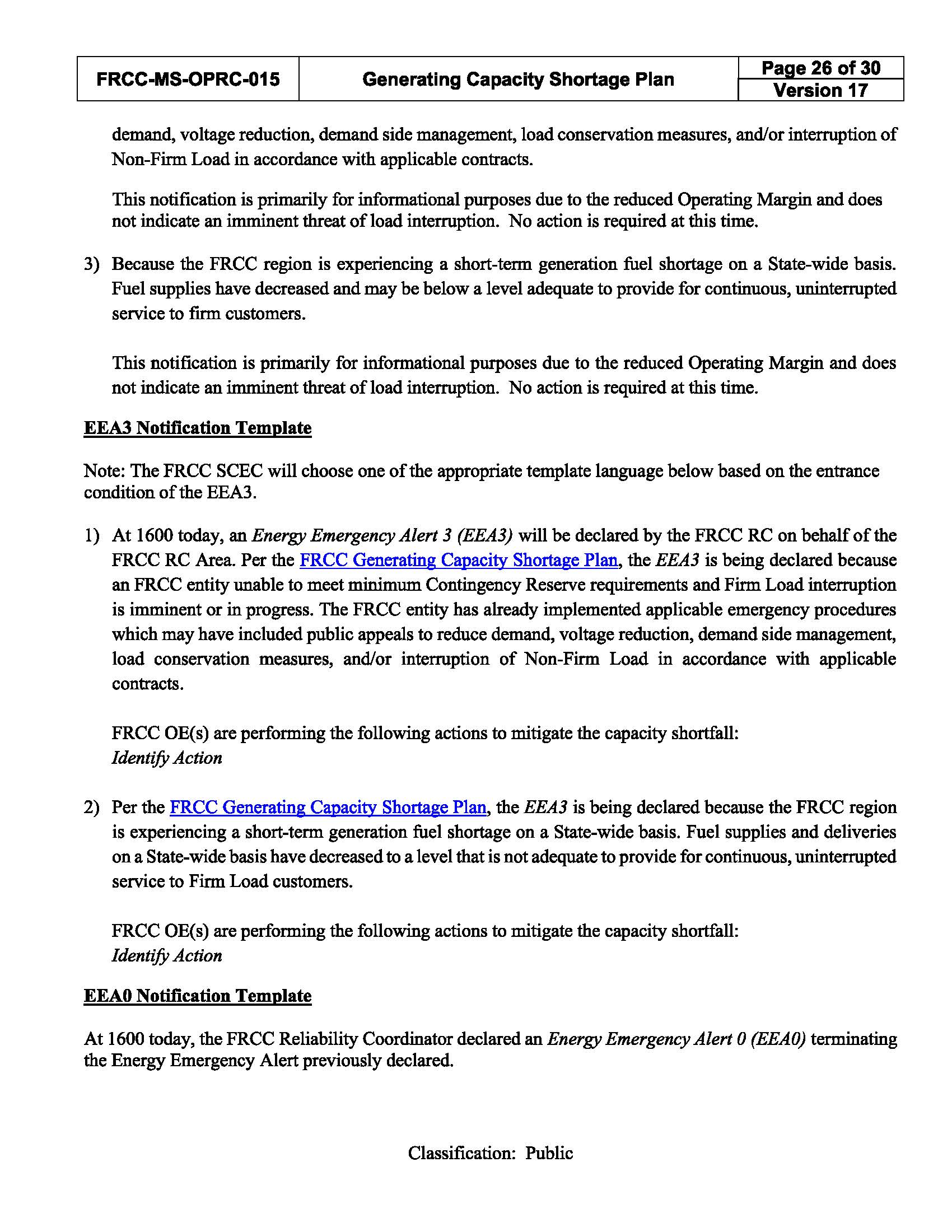 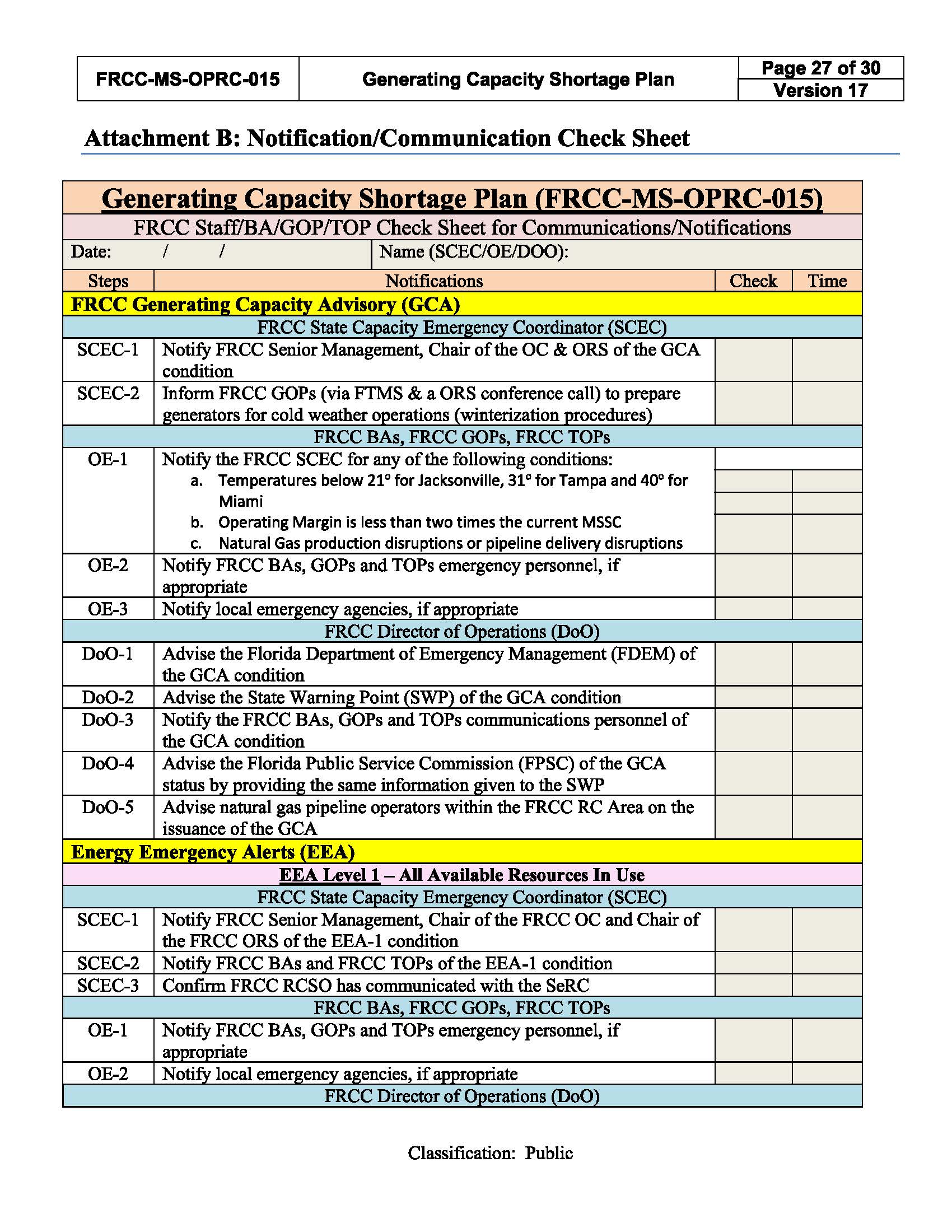 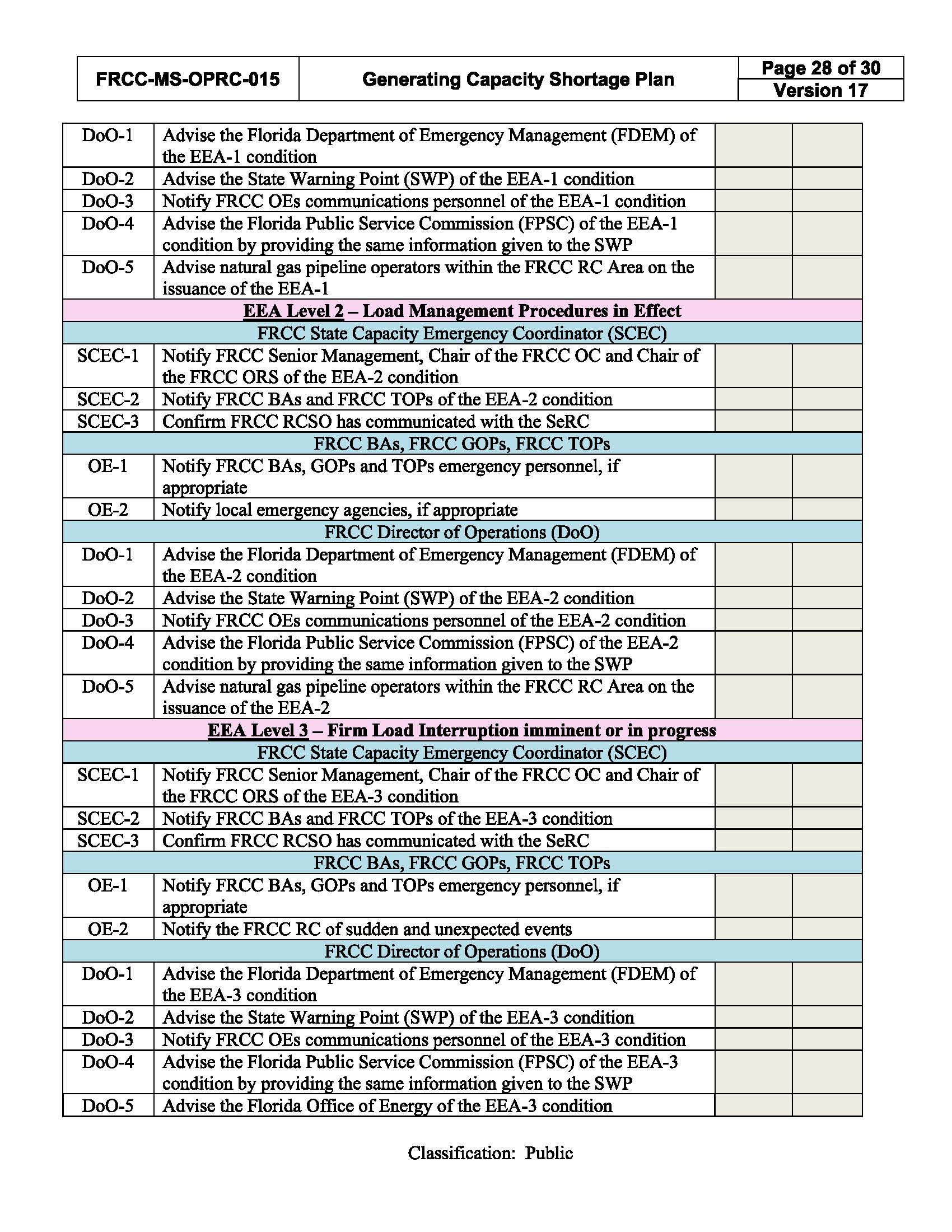 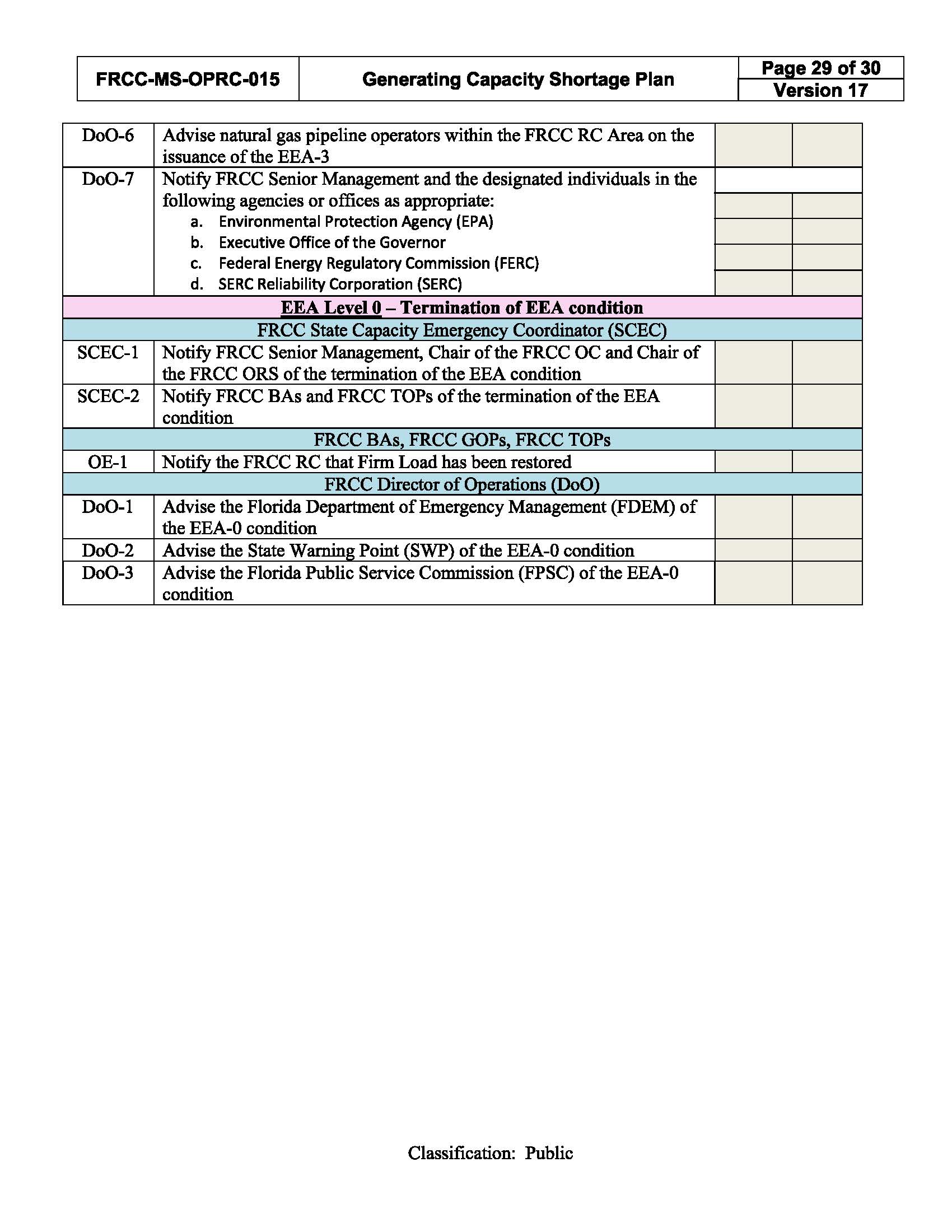 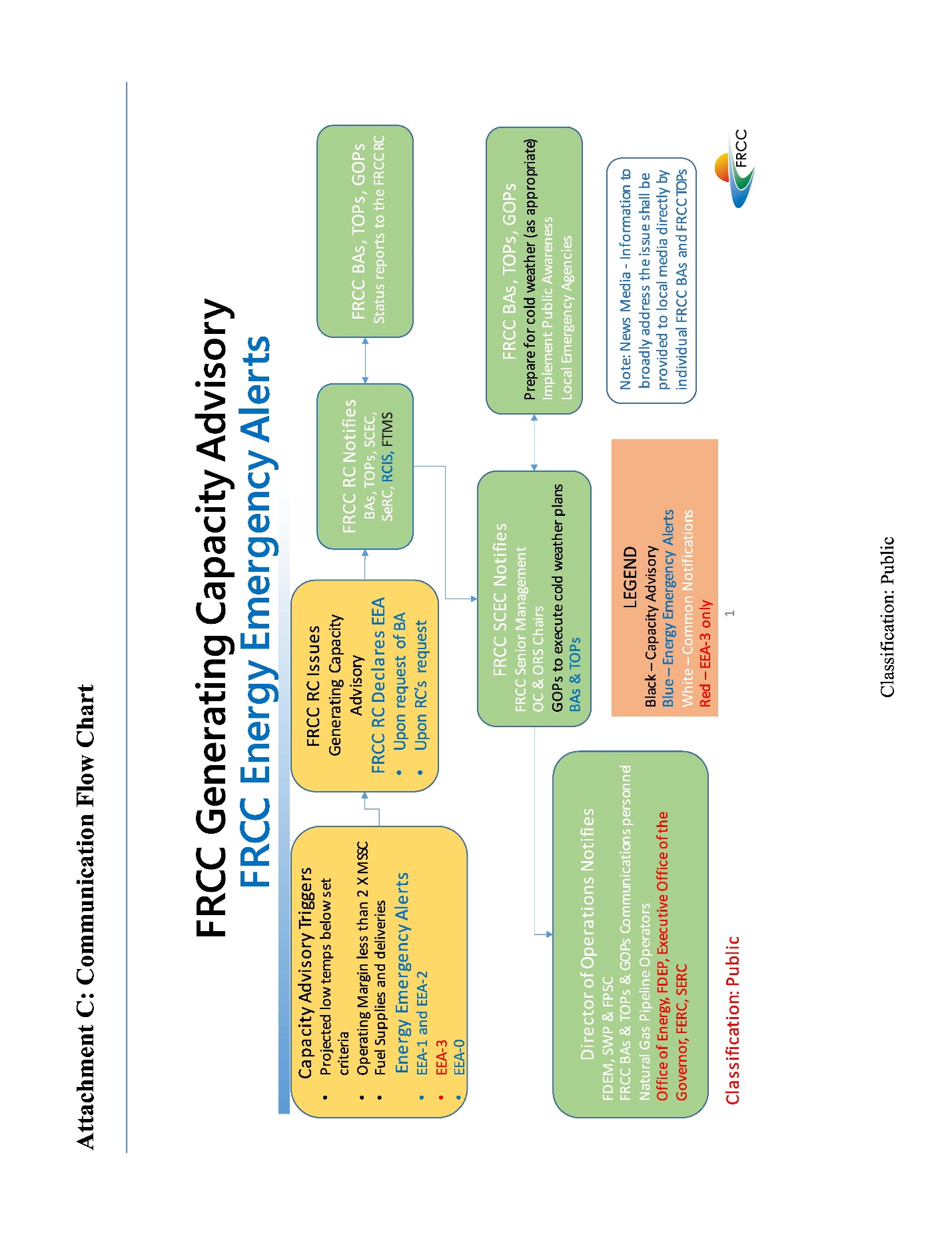 /s/ Adam J. TeitzmanADAM J. TEITZMANCommission Clerk